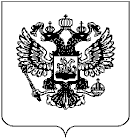 Российская ФедерацияКлетнянский муниципальный районБрянской областиСБОРНИКмуниципальных правовых актовКлетнянского муниципального района(данное опубликование является официальным)№ 42(декабрь 2023г.)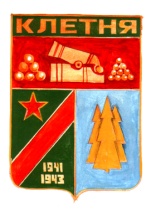 2023СОДЕРЖАНИЕРОССИЙСКАЯ ФЕДЕРАЦИЯБРЯНСКАЯ ОБЛАСТЬКЛЕТНЯНСКИЙ МУНИЦИПАЛЬНЫЙ РАЙОНПРОТОКОЛпубличных слушаний по проекту изменений и дополнений в Устав  Клетнянского муниципального района Брянской области                                                              	от 29 ноября 2023г.зал заседаний администрации Клетнянского районаПубличные слушания  по проекту изменений и дополнений  в Устав Клетнянского муниципального  района Брянской области назначены решением районного Совета народных депутатов от 10.11.2023г.. № 39-1  на 29ноября 2023г., объявление о проведении публичных слушаний опубликовано  22.11.2023г..Председательствовала: Карлова Е.В. – глава Клетнянского районаСекретарь :  Дьячкова Марина григорьевна – Председатель Контрольно – счетной палаты Клетнянского муниципального районаПрисутствовали:  жители Клетнянского района  в количестве 14 человек.Повестка дня:Рассмотрение  проекта изменений и дополнений в Устав муниципального образования Клетнянского районаСлушали:Сныткина С.В.,  ведущего специалиста отдела по управлению муниципальным имуществом администрации района. В своем выступлении ознакомил присутствующих с проектом изменений и дополнений в Устав муниципального образования Клетнянского района,  обнародованного на официальном сайте Администрации Клетнянского района и в Сборнике № 41 муниципальных правовых актов Клетнянского муниципального района .Выступили:Карлова Е.В. проинформировала присутствующих, что с момента опубликования объявления о проведении публичных слушаний в Клетнянский районный Совет народных депутатов предложений по проекту решения «О внесении изменений и дополнений в Устав муниципального образования «Клетнянский муниципальный район»  не поступалоАлейник Л.А. предложил одобрить проект изменений и дополнений в Устав муниципального образования Клетнянского района.	РЕШИЛИ:	1. Рекомендовать внести вопрос «О внесении изменений и дополнений в Устав муниципального образования «Клетнянский муниципальный район» в повестку дня очередного заседания районного Совета для рассмотрения( 41-е заседание в декабре 2023 года) 	2. Просить заседание Совета народных депутатов принять решение «О внесении изменений и дополнений в Устав муниципального образования «Клетнянский муниципальный район»3. Провести обнародование результатов  публичных слушаний.РОССИЙСКАЯ ФЕДЕРАЦИЯКЛЕТНЯНСКИЙ РАЙОННЫЙ СОВЕТ НАРОДНЫХ ДЕПУТАТОВПРОТОКОЛПУБЛИЧНЫХ СЛУШАНИЙот 29 ноября 2023 годаМесто проведения публичных слушаний:242820, п.Клетня, ул.Ленина, д.92 (зал заседаний администрации района)Участники публичных слушаний: руководители бюджетных организаций и органов местного самоуправления Клетнянского района, депутаты Клетнянского районного Совета народных депутатов, иные заинтересованные лица.Присутствовали:Постоялко А.В. – депутат Брянской областной ДумыПовестка дня:1. Обсуждения проекта  бюджета Клетнянского муниципального района Брянской области на 2024 год и на плановый период 2025 и 2026 годов».Докладывает:  Кортелева Валентина Николаевна – заместитель главы администрации Клетнянского района - начальник финансового управления (до 20 минут)Ход заседания	№ 1. Обсуждения проекта  бюджета Клетнянского муниципального района Брянской области на 2024 год и на плановый период 2025 и 2026 годов».Слушали : Кортелеву В.Н.Представленный проект бюджета Клетнянского муниципального района Брянской области на 2024 год и на плановый период 2025 и 2026 годов» размещен на официальном сайте администрации Клетнянского района.Предложения и замечания участников публичных слушаний по обсуждаемому вопросу поступившие:- в период работы оргкомитета: нет- во время проведения публичных слушаний: нет- после проведения публичных слушаний: нетПринято Решение:1. Рекомендовать районному Совету народных депутатов  рассмотреть и утвердить бюджет Клетнянского муниципального района Брянской области на 2024 год и на плановый период 2025 и 2026 годов» в соответствии с установленным Порядком.2. Провести обнародование результатов публичных слушаний.ПредседательствующийРОССИЙСКАЯ ФЕДЕРАЦИЯКЛЕТНЯНСКИЙ РАЙОННЫЙ СОВЕТ НАРОДНЫХ ДЕПУТАТОВРЕШЕНИЕОт  17.11.2023г.                                                                                            № 40-1г.         п. КлетняО   заключении договора безвозмездного пользования недвижимым имуществом муниципального образования «Клетнянский муниципальный район»КЛЕТНЯНСКИЙ РАЙОННЫЙ СОВЕТ НАРОДНЫХ ДЕПУТАТОВ РЕШИЛ:1. Предоставить в безвозмездное пользование Клетнянскому местному отделению Всероссийской политической партии «Единая Россия» помещение актового зала в здании администрации Клетнянского района по адресу: Брянская область, Клетнянский район, п.Клетня, ул.Ленина, д.92, площадью 105,5 кв.м. для проведения конференции 20 ноября 2023 года.2. Администрации Клетнянского района заключить договор безвозмездного пользования помещением, указанным в п. 1 настоящего решения.3. Настоящее решение вступает в законную силу с момента официального опубликования.Глава Клетнянского района                                                               Е.В. КарловаРОССИЙСКАЯ ФЕДЕРАЦИЯКЛЕТНЯНСКИЙ РАЙОННЫЙ СОВЕТ НАРОДНЫХ ДЕПУТАТОВРЕШЕНИЕот 05.12.2023г.									№  40-1п. КлетняО прогнозе социально-экономического развития Клетнянского муниципального района на 2024 год и на плановый период 2025 и 2026 годовРассмотрев основные показатели проекта прогноза социально-экономического развития Клетнянского района на 2024 год и на плановый период 2025 и 2026 годовКЛЕТНЯНСКИЙ РАЙОННЫЙ СОВЕТ НАРОДНЫХ ДЕПУТАТОВ РЕШИЛ:Одобрить прогноз социально-экономического развития Клетнянского муниципального района на 2024 год и на плановый период 2025 и 2026 годов.Глава Клетнянского района 					Е.В. КарловаОдобрен РешениемКлетнянского районногоСовета народных депутатов№ 40-1 от 05.12.2023 г. ПРОГНОЗСОЦИАЛЬНО-ЭКОНОМИЧЕСКОГО РАЗВИТИЯКЛЕТНЯНСКОГО МУНИЦИПАЛЬНОГО РАЙОНАна 2024 год и на плановый период 2025 и 2026 годовп. Клетня2023I.Общая оценка социально-экономической ситуации в 2023 годуПо состоянию на 1 октября 2023 года экономику Клетнянского района формируют 98 хозяйствующих субъектов в форме образования юридических лиц. Распределение предприятий и организаций по основным видам экономической деятельности:-сельское хозяйство, лесное хозяйство - 11 предприятий;-обрабатывающие производства - 6 предприятий;-водоснабжение, водоотведение - 3 предприятия;-строительство-3 предприятия;-торговля оптовая и розничная, ремонт автотранспортных средств -14;-транспортирование и хранение - 6;-деятельность по операциям с недвижимым имуществом – 1;-деятельность профессиональная, научная и техническая – 2;-государственное управление и обеспечение военной безопасности, социальное обеспечение -20;-образование-12;-деятельность в области здравоохранения и социальных услуг-3;-предоставление прочих видов услуг - 9;-прочие - 7.Индивидуальную предпринимательскую деятельность осуществляют 312 индивидуальных предпринимателей с начала отчетного года зарегистрировались 66 человека и прекратили деятельность 32 человека. Оборот крупных организаций по всем видам экономической деятельности за отчетный период увеличился в действующих ценах на 1,8% к аналогичному периоду прошлого года и составил 1032,4 млн. руб.За январь-сентябрь 2023 года крупными организациями района по всем видам экономической деятельности произведено и отгружено продукции собственного производства в сумме 390,5млн. руб., меньше на 8,8% по сравнению с аналогичным периодом прошлого года. Предприятиями обрабатывающих производств произведено собственной продукции в сумме 30,7 млн.руб.,темп роста к аналогичному периоду прошлого года составил 102,9%. Основным крупным предприятием района ОАО «Клетнянский хлебозавод» девять месяцев произведено продукции хлеба и хлебобулочных изделий в объеме 408 тонн, меньше аналогичного периода прошлого года на 23 тонны (меньше на 5,3%), безалкогольных напитков 55 тыс.л, больше 3,8%,среднесписочная численность 51 человек, средняя зарплата 24 116 руб. с приростом на 16,2%.В лесном производстве по основному предприятию ООО «Клетнянский лес» по итогам девяти месяцев 2023 года наблюдается увеличение объема отгруженной продукции на 5%, ее объем составил 73,5млн.руб., заготовлено18,4 тыс.куб.м. древесины, больше на 30% аналогичного периода 2022 года. Среднесписочная численность предприятия составила 26 человек, снижена на 2 человека, среднемесячная зарплата возросла на 14% и составила 39 296,00 руб.Предприятием муниципального сектора МУП «Клетня-Сервис» объем выполненных работ и услуг за отчетный период составил 22,5 млн.руб., что на 2,72% меньше соответствующего уровня прошлого года, среднесписочная численность 50человек (-8 человек к 2022году), среднемесячная зарплата 24 158 руб., больше на 105,9%. Оборот розничной торговли крупных предприятий составил в отчетном периоде 713,2млн.руб., больше аналогичного периода 2022 года в действующих ценах на 8,5%, а с учетом инфляции 102,8%. Крупными предприятиями и организациями оказано платных услуг в объеме 26,4 млн.руб., меньше на 1,8%.Строительство. Инвестиции.Объем работ, выполненных всеми организациями по виду экономической деятельности «Строительство» за отчетный период 2023 года составил 90,5млн.руб., меньше отчетного уровня 2022 года на 12,5%. Направлено инвестиций в основной капитал объектов экономики района за отчетный период в сумме 85,75 млн.руб.Масштабные работы проведены на территории Клетнянского района по обеспечению питьевой водой сельских жителей в рамках реализации федеральной программы «Чистая вода» национального проекта «Экология».По объекту «Строительство сетей водоснабжения в п. Клетня Клетнянского района Брянской области (1 очередь) завершено строительство сетей водоснабжения, объем направленных средств составил 12,65млн.руб. Заключены муниципальные контракты по объектам «Строительство сетей водоснабжения в п. Клетня Клетнянского района Брянской области (2 очередь) объем направленных средств составил 18,5 млн.руб., «Строительство системы водоснабжения в н.п. Старая Мармазовка Клетнянского района Брянской области (1 очередь строительства)» объем направленных средств составил 9,3 млн. руб., «Реконструкция водоснабжения в н.п. Мужиново Клетнянского района Брянской области» объем направленных средств составил 7,6 млн. рублей.В рамках федеральной программы «Формирование комфортной городской среды» национального проекта «Жилье и городская среда» проведено благоустройство дворовых территорий к домам №19, 22, 22, 23, №27 по улице Советской, №2а, №6а по улице Декабристов, стоимость работ 3,5 млн.руб.В рамках реализации федеральной целевой программы «Увековечение памяти погибших при защите Отечества на 2019 - 2024 годы» на проведение восстановительных работ 12 памятников Клетнянского района выделено 3,9 млн. руб., в том числе из федерального бюджета – 3,5 млн. рублей, областного бюджета – 223, 3 тыс. рублей, средства местного бюджета – 195,9 тыс. рублей, работы ведутся.Благодаря реализации региональной программы «Проведение капитального ремонта общего имущества многоквартирных домов на территории Брянской области» капитально обновлена кровля многоквартирного дома №7 в Микрорайоне-1, объем направленных средств из областного бюджета составил 2,4 млн.руб.В рамках государственной программы «Развитие образования и науки Брянской области» из областного и местного бюджетов направлено 205 тыс. руб. на приведение в соответствии с брендбуком «Точки роста» помещений МБОУ СОШ №1 п. Клетня Брянской области имени генерал-майора авиации Г.П. Политыкина, МБОУ СОШ с. Акуличи (приобретение табличек, знаков, стендов, школьной мебели).Инвестиции средств областного бюджета в сумме 7,62 млн.руб. направлены в отчетном периоде на приобретение 3 жилых помещений для детей-сирот, в том числе г. Брянске, путем участия в долевом строительстве многоквартирного жилого дома, и 1 жилое помещение в п. Клетня. Инвестиции средств областного бюджета в сумме 1,2 млн. руб. направлены на приобретение 1 жилого помещения для тренера-преподавателя МБУ ДО «Клетнянская спортивная школа» в рамках программы «Обеспечение жильем тренеров, тренеров-преподавателей государственных и муниципальных учреждений физической культуры и спорта Брянской области»В 2023 году заключены муниципальные контракты по капитальному и текущему ремонту здания поселковой бани, общая сумма работ составляет 10,0 млн. рублей.За счет средств местного бюджета выполнены работы по объектам: «Капитальный ремонт скважины водопроводных сетей по улице Больничная в п. Клетня Брянской области» на сумму 510 тыс. руб., Текущий ремонт тротуара по улице Заозерная в п. Клетня Брянской области на сумму 772 тыс. руб., капитальный ремонт канализации к дому 107 по улице Ленина в п. Клетня Клетнянского района Брянской области на сумму 507,9 тыс. руб. За счет средств местного бюджета проведены мероприятия по улучшению материально-технической базы зданий учреждений образования: Выполнен текущий ремонт помещений в здании МБУ ДО «Клетнянская спортивная школа» на сумму 1899,5 тыс. руб., установлено ограждение на сумму 297 тыс. руб. В здании МБОУ ДОдетский сад «Сказка» проведен текущий ремонт кровли на сумму 120 тыс. руб. Текущий ремонт отопления МБОУ СОШ с. Лутна – 147,2 тыс. руб. Сельское хозяйствоПо состоянию на 1 октября 2023 года в хозяйствах всех категорий содержится в производстве 8668 голов КРС, больше аналогичного уровня 2022 года на 75 голов (на0,9%); поголовье коров 4680, меньше на 83 головы. В ООО «БМК» в производстве содержится 8269 голов КРС (+90 голов), в сельхозпредприятиях района в производстве содержится 315 голов КРС, больше уровня прошлого года на 39 голов. В разрезе хозяйств КРС содержат СПК «Родина 102 головы (-16 голов), СПК «Синицкое» 135 голов (-11 голов), ООО «Ятвиж»78 голов (-19 голов), В КФХ в производстве содержится 84 головы. Поголовье коров в районе насчитывает 4680 голов, в том числе в ООО «БМК» 4435 головы (-83 головы), в сельхозпредприятиях района в производстве содержится 245 голов коров, на уровне прошлого года. В разрезе хозяйств коров содержат СПК «Родина»76 голов, СПК «Синицкое» 73 головы, ООО «Ятвиж»58 голов. В КФХ в производстве содержится 38 голов. В личных подсобных хозяйствах содержится 284 головы КРС, в том числе 246 голов коров.В хозяйствах всех категорий произведено 1739 тонн молока, меньше аналогичного уровня 2022г. на 250 тонн (меньше на 12,6%), произведено 434 тонны мяса, больше на 27 тонн (больше на 22,3%). Сельхозорганизациями района произведено 450,3 тонн молока, больше аналогичного уровня 2022 года на 108,2 тонн, мяса 87 тонн, меньше на 76 тонн. В отчетном периоде получено 183 голов телят, меньше аналогичного периода прошлого года на 25 голов. Удой на одну фуражную корову за 9 месяцев 2023 года уменьшился на 129 кг и составил 2124 кг.За 9 месяцев 2023 года сельхозпредприятиями района получена выручка от реализации продукции в сумме 28,5 млн.руб., больше на 13,6 млн.руб. аналогичного периода 2022 года. С прибылью результат экономической деятельности у ООО «Ятвиж» (227 тыс.руб.), СПК «Синицкое» (212 тыс.руб.),ООО «Лутна-Сервис» (42 тыс.руб.), ООО «Исток»(7641 тыс.руб.). Убытки от реализации продукции остальных сельхозорганизаций составили 16918 тыс.руб. Средняя численность работающих в сельском хозяйстве 82 человека, больше аналогичного периода 2022 года на 18 человек, среднемесячная зарплата одного работника 30042 руб., с приростом на 17,7%.Занятость населения По состоянию на 1 октября 2023 года в районе на учете в налоговых органах состоят 153 работодателей, в том числе юридических лиц 76 и индивидуальных предпринимателей-77.Среднесписочная численность работников крупных предприятий и организаций района, наблюдаемых органами статистики на 1 сентября 2023 года составила 1388 человек, меньше аналогичного периода 2022 года на 1,9% (на 28 человек). Среднемесячная зарплата по крупным предприятиям и организациям сложилась в текущем году в сумме 33268,00 руб., темп роста к аналогичному периоду прошлого года составил 113,4%. По состоянию на 1 октября текущего года в районе официально зарегистрировано 92 безработных гражданина, уровень безработицы 1,1%, вакансий организаций, предприятий - 109, напряженность на рынке труда1,18 безработных на одну вакансию.ДемографияЗа январь-август текущего года в районе родился71ребенок, больше уровня аналогичного периода прошлого года на 5 детей. Умерли 176 человек, меньше аналогичного периода прошлого года на 11 человек, естественная убыль на 1 сентября 2023 года составила 105 человек, меньше на 16 человек к уровню 1 сентября 2022 года. Миграционный прирост за отчетный период составил 34 человека (в 2022 году -44 человека), прибыло в район 229 человек, убыло 195.В отчетном периоде заключено 60 браков (в 2022 году-54 брака), 40 разводов (в 2022 году- 59 разводов).II. Прогноз социально-экономического развития Клетнянского районана 2024 год и на плановый период 2025 и 2026 годовБазой для разработки прогноза социально-экономического развития Клетнянского района на 2024 год и на плановый период 2025 и 2026 годов являются основные макроэкономические показатели социально-экономического развития Клетнянского района за 2021-2022 годы, итоги за истекший период 2023 года, сценарные условия развития экономики Российской Федерации и Брянской области на 2023 год и на плановый период 2024 и 2026 годов.Прогноз социально-экономического развития Клетнянского района на 2024 год и на плановый период 2025 и 2026 годов разработан на вариативной основе в составе базового и консервативного вариантов. Темпы роста экономики Клетнянского района в 2024-2026 годах по базовому варианту прогноза составят 101,1-101,7 процентов. Пояснительная записка разделов прогноза сформирована по показателям базового варианта прогноза.1. НаселениеПо итогам 2022 года численность постоянного населения района составила 16687 человек, меньше уровня 2021 года на 532 человека.Численность городского населения равна 11743 человек и уменьшилась на 200 человек, сельского населения 4944 с минусом 332 человека соответственно. Удельный вес городского населения составил 70,4 процента и за год увеличился на 0,2 процентных пункта. За отчетный год возрастной состав населения изменился незначительно и составил: население в трудоспособном возрасте уменьшилось на 0,6 процентных пункта и составило 55,5 процента, моложе трудоспособного 15,4 процента (+0,1%), старше трудоспособного–29,1 процентов (+0,5%). Демографическая ситуация района по итогам 2022 года характеризуется естественной убылью населения в количестве 178 человек (в 2021 году – 249 человек). В 2022 году в районе родились 103 ребенка, меньше уровня 2021 года на 1 человека, умерло 281 человек, меньше на 72 человека. Общий коэффициент рождаемости составил 6,1 человек на 1000 населения (больше уровня 2021 года на 0,1 процентных пункта), общий коэффициент смертности – 16,7 человек на 1000 населения, коэффициент естественной убыли населения за год уменьшился на 3,6процентных пункта.Особенностью демографических тенденций в последнее время является старение населения, ухудшение возрастной структуры населения. Негативное влияние на демографическую ситуацию оказывает снижение численности населения в возрасте 15–64 года за счет малочисленного поколения людей, рожденных в 90-е годы, а также снижение численности женщин ранне- и средне-репродуктивного возраста (20–34 года). В результате реализации мероприятий национальных проектов «Демография» и «Здравоохранение», направленных на достижение целей по повышению рождаемости, снижению смертности, а также за счет улучшения репродуктивного здоровья, формирования мотивации к здоровому образу жизни, стимулирования к занятиям физкультурой и спортом, системной поддержки и повышения качества жизни граждан старшего поколения, будет наблюдаться улучшение демографической ситуации.На повышение рождаемости также направлены меры, предусматривающие повышение доступности дошкольного образования, увеличение сети образовательных организаций, реализующих образовательные программы дошкольного образования; создание потенциальной возможности для выхода на работу экономически активных родителей (законных представителей), имеющих детей в возрасте до трех лет, меры финансовой поддержки семей с детьми, женщин в период беременности, а также материальные меры поддержки.Согласно прогнозу в 2024 году суммарный коэффициент рождаемости составит 1,82 детей на 1 женщину, в 2026 году – 1,83 ребенка. Общий коэффициент рождаемости в 2024 году составит 6,3 на 1000 населения, в 2026 году – 6,4 на 1000 населения; общий коэффициент смертности населения в 2024 году составит 16,40 на 1000 человек населения, в 2026 году – 16,00 на 1000 человек населения. Как следствие, коэффициент естественной убыли населения снизится в 2024 году до 10,10на 1000 человек населения, в 2026 году – до 9,60 на 1000 человек населения.По состоянию на 1 января 2023 года численность населения района составила в среднегодовом исчислении 16802человек. Население в трудоспособном возрасте составило 9252 человека, старше трудоспособного –4858человек.Среднегодовая численность населения в 2023 году оценивается в 16800 человек. Численность населения трудоспособного возраста оценивается в 9301человек, старше трудоспособного — 4,620 человек. В прогнозируемом периоде сохранится тенденция увеличения населения в трудоспособном возрасте и моложе трудоспособного возраста и снижения в возрасте старше трудоспособного возраста.В 2026 году общий коэффициент рождаемости составит 6,4человек на 1000 населения, коэффициент смертности населения – 16,0 человека на 1000 населения. Как следствие, коэффициент естественной убыли населения в 2026 году прогнозируется в размере 9,60 человек на 1000 населения.Среднегодовая численность населения района в 2026 году оценивается в количестве 16400 человек. 2. Производство валового муниципального продуктаОсновной показатель, отражающий общеэкономическое развитие района, валовой муниципальный продукт за 2022 год оценен в 2280,899 млн. рублей или 136,0 процентов к уровню 2021 года в сопоставимых ценах. Индекс-дефлятор валового муниципального продукта за 2022 год утвержден в размере 106,1 процентов. В структуре валового муниципального продукта промышленное производство занимает 26,8 процентов, сельское хозяйство – 31,2 процентов, розничная торговля и услуги – 42,0 процент.Объем ВМП в 2023 году прогнозируется в объеме 2382,149 млн. рублей (101,1 процентов к 2022году в сопоставимых ценах), в 2024 году – 2521,365 млн. рублей (101,5 процентов к 2023 году), в 2025 году – 2654,997 млн. рублей (101,6 процентов к 2024 году), в 2026 году – 2799,002 млн. рублей (101,7 процентов к 2025 году). В 2026 году в структуре ВМП доля промышленного производства составит 23,4 процентов, доля сельского хозяйства на уровне 32,0 процентов, розничная торговля и услуги составят 44,6 процентов. 3. Промышленное производствоПроизводственный сектор района включает в себя предприятия, относящиеся к видам деятельности «Лесное хозяйство», «Обрабатывающие производства», «Водоснабжение, водоотведение». Промышленную продукцию выпускают 9 предприятий - юридических лиц и 28 индивидуальных предпринимателей.За январь-декабрь 2022 года крупными предприятиями и организациями района произведено и отгружено продукции собственного производства, выполнено работ и услуг собственными силами в действующих ценах в сумме 611,1 млн. руб., с ростом в действующих ценах к уровню 2020 года на 41,9 процентов. Согласно представленных сведений для разработки прогноза основными промышленными предприятиями оценка объема промышленного производства в 2023 году оценивается в сумме 614,2 млн.руб.,с ростом на 0,5 процента в действующих ценах к уровню 2022 года.Прогноз темпов роста объемов промышленного производства в действующих ценах: в 2024 году – 101,5 процентов, в 2025 году – 102,3 процентов, в 2026 году – 102,5 процентов к предыдущему году.Предприятиями обрабатывающих производств отгружено продукции в 2022 году в действующих ценах в сумме 42,6 млн. руб., со снижением к уровню 2021 года на 3,6 процентов. Итоговые показатели работы в предприятии ОАО «Клетнянский хлебозавод» свидетельствуют о снижении объемов производства хлебобулочных изделий к уровню 2021 года на 171 тонн или 23,5%, их произведено 557 тонн, меньше произведено и безалкогольных напитков на 63 тыс.литров, всего произведено 62 тыс.литров. Среднесписочная численность работников уменьшилась на 13 человек и составила 59 человек. Итог финансовой деятельности - убыток в сумме 2,9 млн.руб.Прогноз темпов роста объемов промышленного обрабатывающих производств в действующих ценах: оценка 2023 года – 101процент, в 2024 году – 103,0 процентов, в 2025 году – 105,0 процентов, в 2026 году – 106,0 процентов к предыдущему году.В 2022 году лесозаготовительную деятельность осуществляли арендаторы ООО «Клетнянский лес», ИП Раздымахо Д.А., ИП Фащилин В.А., ООО «ВУД-СТАНДАРТ», ООО «Вуд Лайн», ООО «Бизнес-Лес+». Фактически выбрано леса в объеме 102,1 тыс.куб.м,в том числе арендаторами 90,6 тыс.куб.м.(88,7 процента).В 2022 году расчетная лесосека установлена в объеме 142,9 тыс.куб.м, в том числе населению 12,5 тыс.куб.м., арендаторам 126,9 тыс.куб.м. В прогнозном периоде 2024-2026 годов объем расчетной лесосеки установлен ежегодно в объеме 142,5 тыс.куб.м., в том числе населению 12,5 тыс.куб.м.,арендаторам 126,9 тыс.куб.м, на госконтракты 3,1 тыс.куб.м.По виду экономической деятельности «лесное хозяйство» основным лесозаготовительным предприятиям района является ООО «Клетнянскийлес», предприятием заготовлено в 2022 году 18811куб.м. древесины, со снижением к уровню 2021 года - объем заготовки древесины в физическом выражении составил 65%, в действующих ценах - 74%. По виду экономической деятельности «Водоснабжение, водоотведение» услуги осуществляют в текущем году два предприятия МУП «Клетня-Сервис» и МУП «Содружество». Объем предоставленных услуг за 2022 год составил 14,5 млн.руб. с ростом к уровню 2021 года 18,7 процентов, оценка 2023 года – 17,0 млн.руб., с ростом к уровню 2022 года на 17,3 процентов. В период 2024-2026 годов ожидается темп роста 108,8-109,2 процентов. 4. Сельское хозяйствоВ 2022 году объем производства продукции сельского хозяйства во всех категориях хозяйств составил 1155,8млн. рублей или 134,3 процента в сопоставимых ценах к уровню 2021 года. (Индекс-дефлятор 2022 года 104,2 процентов). Доля продукции растениеводства в общем объеме производства увеличилась на 12,9 процентных пунктов и составила 74,1 процента (857,1 млн. рублей), животноводства уменьшилась на 12,9 процентных пунктов и составила 25,9 процента (298,7млн. рублей). В разрезе категорий хозяйств общий объем продукции сельского хозяйства по итогам 2022 года составил: продукция хозяйств населения 444,9 млн.руб. (38,5) процентов, сельскохозяйственных организаций 667,4 млн.руб. (57,7 процентов),КФХ-43,5 млн.руб.(3,8 процентов).В 2022 году общая посевная площадь уменьшилась на 493 га к прошлому году и составила 11387 га, в том числе: - зерновая и зернобобовая группа 2427 га (+109 га): 519 га озимых культур (рожь75 га, пшеница – 433 га и тритикале – 11 га), яровая пшеница 53 га,  ячмень 14 га, овес 380  га, гречиха 30 га, кукуруза на зерно 959 га, люпин 472 га; -картофель 439 га; -технические культуры (рапс яровой) 800 га; -кормовые культуры 7719 га.В разрезе сельскохозяйственных предприятий общая посевная площадь сельскохозяйственных культур составила: в ООО «БМК» 6535 га, в СПК «Синицкое» 822 га, в ООО «Лутна-Сервис» 300 га, в СПК «Родина» 495 га, в ООО «Ятвиж» 414 га и ООО «Мираторг-Орел» 1946 га. Общая посевная площадь с/х культур в крестьянских фермерских хозяйствах составила 875 га с уменьшением на 70 га к уровню прошлого года. Валовое производство зерна с кукурузой в весе после доработки составило по всем категориям хозяйств 14,3 тыс тонн, больше уровня 2021 года на 6,6 тыс. тонн, в том числе сельхозорганизациями 12740,3 тонн при средней урожайности 53,2 цн/га, валовой сбор зерна без учета кукурузы составил 3056,3 тонн, урожайности 18,5цн/га. Наибольший валовой сбор зерна получен в ООО «БМК» 10998,1 тонн, ИПГКФХ Чушев А.Н. - 336 тонн, ООО «Мираторг-Орел» 332 тонны, ИПГКФХ Монахов В.В. 189 тонн, СПК «Синицкое» - 178 тонн, СПК «Родина» - 130,5 тонн, ИП Лебедева Я.В. – 121,5 тонн.Валовое производство картофеля в 2022 году по всем категориям хозяйств составило 22,3 тыс. тонн, больше 2021 года на 5,9 тыс. тонн, в том числе сельхозорганизациями – 16706,2 тонны, при средней урожайности 380,6 цн/га: в том числе ООО «Мираторг-Орел» - 15706,2 тн, урожайность 389,7цн/га, ИПГКФХ Чушев А.Н. – 560 тонн, урожайность 280цн/га, ИПГКФХ Монахов В.В. – 300 тонн, урожайность 272,7цн/га и ИП Чушев А.Н. – 140 тонн, урожайность 280 цн/га.В районе более 4-х лет ООО «Брянский Сад» реализует инвестиционный проект по закладке яблоневого сада интенсивного типа. За это время посажено 259,69 га сада, в том числе в отчетном году 18 га. Урожай яблок в 2022 году получен в объеме 450 тонн (в 2021 г.-170 тонн). В целях обеспечения воспроизводства сада в 2022 году предприятием ООО «Исток» посажен плодопитомник на площади 2,4 га, где высажены порядка 130 тысяч клоновых саженцев яблони и вишни. Площадь плодопитомника будет с каждым годом увеличиваться и в конечном итоге составит 10 га.Сельхозпредприятия района в 2022 году частично обновили и пополнили машинно-тракторный парк: трактор Беларус 82.1-23/12с – 1 ед., КУН погрузчик универсал – 1 ед., разбрасыватель удобрений РУМ-900 – 1 ед., косилка роторная КРН-2.1, опрыскиватель тракторный DEMAROL-600, пресс подборщик ПРФ-145 и плуг ПЛН-5.35.На 1 января 2023 года поголовье КРС в районе насчитывалось 8377 голов (+1451 голов к 2021 году), из них в ООО «БМК» 7733 голов (+1583 голов), в СПК 338 голов (-52 головы), в КФХ 52 головы (-10 голов), в том числе поголовье коров 4204 голов (+536 голов), в том числе в ООО «БМК» 3959 головы (+536 голов), в СПК 226 голов (-10 голов), в КФХ 19 голов (+10 голов). В личных подсобных хозяйствах содержатся КРС 254 голов, в том числе коров - 226 голов.В сельхозпредприятиях, занимающихся производством молока  поголовье КРС насчитывалось в СПК «Родина» 113 голов (-30 голов), в том числе 90 голов коров (-10 голов), в СПК «Синицкое» 130 голов (-6 голов), в том числе 76 голов коров, в ООО «Ятвиж» 95 голов (-16 голов), в том числе 60 голов коров, в ИПГКФХ Постникова Л.В. 6 голов (-23 головы), в ИПГКФХ Шестаков Д.Н. 35 голов (+14 голов), в том числе 17 коров (+16 голов), в ИПГКФХ Дегтярев И.А. 8 голов (-4 головы), в том числе 2 коровы (-1 голова).Надой на одну фуражную корову по району составил 2606 кг (-74 кг к уровню 2021 года), в СПК «Синицкое» 3261 кг (+77 кг), в ООО «Ятвиж» 2467 кг (+17 кг), в СПК «Родина» 1906 кг (-418 кг), в КФХ надой на 1 корову 4585 кг (-871 кг), из них в ИПГКФХ Постникова Л.В. 5300 кг, в ИПГКФХ Шестаков Д.Н. 5100 кг (+3100 кг), в ИПГКФХ Дегтярев И.А. 3750 кг., ИП Чушев А.Н. 5100 кг. Произвели молока за 2022 год в хозяйствах всех категорий 2285 тонн, меньше 2021 года на 226 тонн, в том числе сельхозорганизациями 638 тонн (-122 тонны к уровню прошлого года), в том числе 579 тонн в СПК (-133 тн к 2021 году) и 59,6 тонн в КФХ (+10,5 тонн), мяса 40 тонн (-13 тонн).В хозяйствах района в 2022году приобретен крупнорогатый скот: СПК «Синицкое» 15 нетелей черно-пестрой породы. Работу по обновлению стада КРС планируется продолжать.За 2022 год выручка от реализации сельхозпродукции составила  30млн. 113 тыс. рублей, в том числе от реализации молока 12 млн.рублей, от реализации мяса 4 млн.рублей, от реализации зерна 939 тыс. рублей.Государственная поддержка сельхозтоваропроизводителей в форме субсидий за отчетный период составила 26674 тыс. рублей из областного бюджета, в том числе поддержка производства сельскохозяйственных культур 740 тыс. рублей, возмещение части затрат на приобретение элитных семян 435 тыс. рублей, возмещение части затрат на закладку многолетних насаждений 15951 тыс. рублей, уход за многолетними насаждениями 4167 тыс. рублей, грант «Агростартап» 5 млн.рублей, подготовка проектов межевания земельных участков и проведение кадастровых работ 72 тыс. рублей.Объем производства продукции сельского хозяйства во всех категориях хозяйств в 2023 году оценивается в 1195,3млн. рублей или 102,7 процентов в сопоставимых ценах к уровню 2022 года. В 2024-2026 годах прогнозируется индекс производства продукции сельского хозяйства в размере 101,00 -101,00-100,8 процентов. Прогнозируемый объем продукции сельского хозяйства в хозяйствах всех категорий в 2024 году составит 1290,6 млн. рублей, в 2025 году – 1358,2 млн. рублей, в 2026 году – 1425,2 млн.рублей.Достижение этих показателей в 2023-2025 годах планируется за счет повышения эффективности сельскохозяйственного производства, реализации инвестиционных проектов, государственной поддержки сельскохозяйственной отрасли. Продолжают деятельность по реализации инвестиционных проектов ООО «БМК» - ферма КРС с. Акуличи, ООО «Мираторг-Орел»-производство картофеля и зерновых культур. Крупным инвестиционным проектом является «Строительство яблоневых садов интенсивного типа площадью 350 га с овощехранилищами, глубокой переработкой и инженерными коммуникациями на территории Клетнянского района, район с. Сельцо - с. Набат» - ООО «Брянский сад», в планах предприятия получить урожай до 6 тыс.тонн фруктов, построить плодохранилище и завод по переработке яблок. В текущем году начато строительство плодохранилища проектной мощностью 18 000 тонн. В этом году будет введена в эксплуатацию 1-я очередь хранилища объемом 3 тыс. тонн.5. Инвестиции В 2022 году Клетнянский район участвовал в реализации мероприятий шести национальных проектов, девяти федеральных, шестнадцати региональных программах, трех муниципальных программах, на реализацию которых в инженерную инфраструктуру района, отрасли образование, здравоохранение, культуру, благоустройство дворовых территорий, дорожное хозяйство, сельское хозяйство, лесное хозяйство, социальную политику, направлено инвестиций в сумме 224 млн.798 тыс. рублей, больше уровня 2021 года на 96 млн.885тыс.рублей или больше в 1,8 раз. По источникам финансирования доля бюджетных средств составила 46%, в сумме 103 млн.300 тыс.руб., в разрезе уровней бюджетов: из федерального бюджета- 19 млн.448 тыс.руб., из областного бюджета- 31 млн.456 тыс.руб.,из местного бюджета - 3 млн.156тыс.руб.Собственные средства организаций в сумме 121 млн.498 тыс.руб., в том числе ООО «Брянская мясная компания» - 114 млн.180 тыс.руб., филиал Россети Брянск-Энерго»-5 млн.966 тыс.руб., АО «Брянсавтодор» 767 тыс.руб., Клетнянское райпо- 2 млн.226 тыс.руб.Масштабные работы планировались в 2022 году на территории Клетнянского района по обеспечению питьевой водой сельских жителей в рамках реализации регионального проекта «Чистая вода» (Брянская область) национального проекта «Жилье и городская среда» по трем объектам «Реконструкция водоснабжения в н.п. Мужиново Клетнянского района Брянской области», «Реконструкция водоснабжения в н.п. Новотроицкое» Клетнянского района Брянской области», «Строительство сетей водоснабжения в н.п.Клетня» (1 очередь).Однако, работы выполнены не полностью по вине подрядчика ОАО «Гомельбурпромвод»: -по объекту «Реконструкция водоснабжения в н.п.Новотроицкое» (освоено средств в сумме 4,78 млн руб.): пробурена скважина глубиной 70 м, установлена насосная станция первого подъема производительностью 6,5 куб.м.в час, установлена водонапорная башня емкостью бака 25 куб.м высотой опоры 15м, проложена водопроводная сеть протяженностью 159 м (освоено средств в сумме 4,8 млн. руб.); не выполнено восстановление дорожного покрытия, устройство подъездной автодороги к водозаборному сооружению, благоустройство территории, частично строительство зоны санитарной охраны;-по объекту «Реконструкция водоснабжения в н.п. Мужиново» (освоено средств в сумме 2,1 млн. руб.): пробурена скважина глубиной 78 м, проложена водопроводная сеть протяженностью 360 м, не выполнена водопроводная сеть протяженностью 1598 м. В 2023 году заключен муниципальный контракт на завершение работ по объекту (направлено средств в сумме 7,6 млн. руб.); -по объекту «Строительство сетей водоснабжения в п.Клетня (1 очередь)» проложено 2,413 км водопроводных сетей, не выполнена водопроводная сеть протяженностью 5916 м. В 2023 году заключены муниципальные контракты на завершение работ по 1 очереди и на выполнение работ по 2 очереди в п.Клетня.По обеспечению сохранности автомобильных дорог местного значения в п.Клетня и условий безопасности движения по ним освоено 16 млн 845 тыс.руб., проведен ремонт автомобильной дороги в п.Клетня по ул.Заозерной протяженностью 1,1 км и по ул. Пятницкого от пересечения с ул. Орджоникидзе до пересечения с ул. Ленина 0,456 км, текущий ремонт тротуара по ул. Кирова.Проведен масштабный ремонт полотна дороги Клетня-Строительная Слобода-Алень протяженностью 7,5 км. На эти работы из областного бюджета направлено 79 млн.рублей.В 2022 году проведено укрепление материально-технической базы ЦРБ, направлено средств в сумме 27 млн.96тыс.руб., в том числе по федеральной программе «Модернизация первичного звена здравоохранения Российской Федерации» национального проекта «Здравоохранение» приобретено 13 единиц медицинского оборудования и два автомобиля Лада-Нива на общую сумму 7 млн.997 тыс.руб.; по региональной программе направлено средств в сумме 16 млн.532 тыс.руб., в том числе закуплена система рентгеновская диагностическая стационарная цифровая стоимостью 12 млн.800 тыс.руб.Инвестиции средств областного бюджета в сумме 9,8 млн.руб. направлены в отчетном периоде на приобретение 5 жилых помещений для детей-сирот, в том числе 3 в г.Брянске на первичном рынке и 2 в п.Клетня на вторичном рынке жилья. Обеспечены жилыми помещениями в отчетном году 7 детей-сирот, в том числе 2 предоставлены квартиры из муниципального специализированного фонда. По состоянию на 01.01.2023г. в список на обеспечение жильем включены 35 детей – сирот, детей, оставшихся без попечения родителей, и лиц из их числа.С заботой об улучшении демографической ситуации федеральная и региональная целевая программа "Жилище" позволила улучшить жилищные условия молодым многодетным семьям. В 2022 году предоставлены социальные выплаты на улучшение жилищных условий 3 многодетным семьям в составе 14 членов семьи, в том числе дети – 8 человек. Выплаты направлены на приобретение двух жилых квартир площадью 142 кв.м. и на строительство одного жилого дома площадью 108,5 кв.м. По состоянию на 1 января 2023 года в районной очереди в качестве нуждающихся в получении социальных выплат на улучшение жилищных условий состоят 68 семей, в том числе 4 многодетные семьи.В рамках федеральной и областной программы «Формирование комфортной городской среды» национального проекта «Жилье и городская среда» проведено благоустройство дворовых территорий к домам №1,2,4,5,8,9 в микрорайоне 1 п.Клетня, стоимость работ 3,9млн.руб.Благодаря реализации мероприятий региональной программы «Проведение капитального ремонта общего имущества многоквартирных домов на территории Брянской области» за период 2014-2022 годов капитально обновлена кровля 11 многоквартирных домов в п.Клетня по ул.Декабристов общежитие, ул. Декабристов,2а, ул. Заозёрная, 31, ул. Вокзальная, 22 ,ул. Кирова, д. 11, ул.Советская, 19-23,общежитие в Микрорайоне-1, кровля многоквартирного дома №7 в Микрорайоне-1. Объем направленных средств из федерального и областного бюджетов в 2022 году составил - 2,4 млн.руб. В 2022 году по проекту инициативного бюджетирования Мужиновское сельское поселение получило субсидию областного бюджета в размере 888 тыс. руб. на объект «Благоустройство территории в с. Мужиново Клетнянского района Брянской области «Обустройство зоны отдыха и детской площадки «Отдыхаем всей семьей».По итогам 2022 года на территории района всего выполнено строительных работ в сумме 163 887 тыс.руб., темп роста к уровню 2021 года составил 144,3%. В жилищном строительстве по показателю ввода жилья, индивидуального жилья введено 17 домов общей площадью 3061кв.м., что составило к уровню 2021 года 83,2%..В 2023 году объем инвестиций оценивается в сумме 229,5млн.руб., индекс физического объема 96,5 процентов к уровню 2022 года. Собственные средства в основной капитал планируют направить в сумме 155 млн.руб. следующими предприятиями: ООО «Клетнянский лес», ООО «Брянский сад». Бюджетные инвестиции оцениваются в сумме 74,5 млн.руб. и направлены на реализацию национального проекта в рамках федерального проекта «Чистая вода» национального проекта «Жилье и городская среда» по трем объектам «Реконструкция водоснабжения в н.п. Мужиново Клетнянского района Брянской области», «Строительство сетей водоснабжения в п. Клетня Клетнянского района Брянской области (1 очередь)», «Строительство сетей водоснабжения в п.Клетня Клетнянского района Брянской области (2 очередь)», «Строительство системы водоснабжения в н.п. Старая Мармазовка Клетнянского района Брянской области (1 очередь строительства)».В рамках федеральной программы «Формирование комфортной городской среды» национального проекта «Жилье и городская среда» проведено благоустройство дворовых территорий к домам №19, 21,22,23,27 по ул. Советской, к домам № 2а, №6а по ул. Декабристов в п. Клетня Брянской области, стоимость работ 3,5 млн.руб.Инвестиции средств областного бюджета в сумме 6,4 млн.руб. направлены в отчетном периоде на приобретение 3 жилых помещений для детей-сирот, в том числе 2 в г. Брянске на первичном рынке и 1 в п. Клетня на вторичном рынке жилья. Инвестиции средств областного бюджета в сумме 1,2 млн. руб. направлены на приобретение 1 жилого помещения для тренера-преподавателя МБУ ДО «Клетнянская спортивная школа» в рамках программы «Обеспечение жильем тренеров, тренеров-преподавателей государственных и муниципальных учреждений физической культуры и спорта Брянской области»По обеспечению сохранности автомобильных дорог местного значения в п. Клетня и условий безопасности движения по ним освоено 10,2 млн.руб., проведен капитальный ремонт автомобильной дороги по ул. Луначарского, ул. Гоголя до пересечения с ул. Пятницкого в п. Клетня Клетнянского района протяженностью 0,882 км и ремонт автомобильной дороги по пер. Кирова от пересечения с ул. Кирова, д. 43 в п. Клетня Клетнянского района Брянской области протяженностью 0,28 км, текущий ремонт тротуара по ул. Кирова.Прогноз объема инвестиций в основной капитал на 2024-2026 годы: планируется в 2024 году в сумме 397,2 млн.руб., в том числе собственные средства предприятий – 145,5 млн.руб., бюджетные– 151,6 млн.руб., в 2025 году – 204,2 млн.руб., в том числе собственные средства предприятий – 1140,7 млн.руб. и бюджетные – 63,5 млн.руб., в 2026 году – 205,0 млн.руб., в том числе собственные средства предприятий – 141,0 млн.руб. и бюджетные-64,0 млн.руб. Бюджетные инвестиции 2024-2026 годов планируются по следующим направлениям:В рамках регионального проекта «Чистая вода» государственной программы «Развитие топливно-энергетического комплекса и жилищно-коммунального хозяйства Брянской области» на мероприятия по строительству и реконструкции (модернизации) объектов питьевого водоснабжения на 2024 год предусмотрено софинансирование федеральному бюджету 443,8 тыс. рублей, в том числе из областного бюджета 220,8 тыс. рублей, районный бюджет 223 тыс. рублей.Сметная стоимость объектов:Реконструкция сетей водоснабжения в н.п. Харитоновка Клетнянского района Брянской области12124,3 тыс. рублей; Реконструкция водоснабжения в н.п. Акуличи Клетнянского района Брянской области10175,9 тыс. рублей; Планируется в 2025 году «Капитальный ремонт канализационно-насосной станции п. Клетня Клетнянского района Брянской области» на подготовку объектов ЖКХ к зиме в рамках государственной программы «Развитие топливно-энергетического комплекса и жилищно-коммунального хозяйства Брянской области», стоимость работ, в соответствии с проектно-сметной документацией составляет 10 млн.руб.На реализацию мероприятий федеральной целевой программы «Увековечение памяти погибших при защите Отечества на 2019-2024 годы» на проведение восстановительных работ и ремонт памятников, братских могил предусмотрено финансирование в объеме 456,8 тыс. рублей.По благоустройству территорий:По формированию современной городской среды (2018-2024 годы) - на обустройство в 2024 году предусмотрены следующие дворовые территории МКД: п.КлетняМикрорайон-1, д.17,18,19,20.По объектам социальной сферы:В прогнозном периоде по укреплению материально-технического состояния зданий учреждений образования планируется:-в рамках федеральной программы «Модернизация школьных систем образования» в сфере образования по Клетнянскому району предусмотрены следующие мероприятия планируется капитальный ремонт поселковой школы №1, ремонт кровли Мирнинской школы;-проведение ремонтов и оснащение оборудованием в соответствии с брендбуком «Точка роста», Мужиновская школа, Болотнянская школа;-оснащение оборудованием в целях создания цифровой образовательной среды в школах района №1и №2 п.Клетня,Мирный.По учреждению дополнительного образования (Клетнянская спортивная школа) запланированы мероприятия по проведению ремонтов подсобных помещений (раздевалки, душевые, тренерская, медицинский кабинет). По учреждениям культуры планируется в 2024 году проведение ремонтов Болотнянского СДК, Надвинского КДЦ, улучшение материально-технической базы Лутенского КДЦ. В 2025 году ремонт Мужиновского КДЦ, Харитоноског СДК, Болотнянского СДК. В 2026 году капитальный ремонт Мирнинского КДЦ.Дорожная деятельностьДля обеспечения безопасности дорожного движения на 2024год планируется капитальный ремонт ул. Вокзальная, пер. Красина п. Клетня Клетнянского района Брянской области (0,83 км), на 2025 год- ремонт автомобильной дороги по ул. Пятницкого п. Клетня (1,8км), на 2026 год – капитальный ремонт автомобильной дороги по ул. Гоголя п. Клетня Клетнянского района Брянской области.Реализация планируемых мероприятий учтена в муниципальных программах «Обеспечение реализации полномочий Клетнянского муниципального района», «Развитие системы образования Клетнянского муниципального района»,«Управление муниципальными финансами Клетнянского муниципального района», «Реализация полномочий Клетнянского городского поселения».6. Обеспечение населения района жильем За январь-декабрь 2022 года в районе введены в действие 17жилых домов, общей площадью 3061кв.м. Обеспеченность жителей района жильем составила 30,3 кв. метра общей площади в среднем на 1 человека, увеличилась на 3,0процента к уровню 2021 года. В 2024-2026 годах планируется ввести нового жилья за счет средств населения в объеме 3,3 тыс.кв.м. соответственно.В 2022 году на учете состояли 158 семей в составе 544 человек на получение жилья. Улучшили жилищные условия 14 граждан района, в том числе категория 3 молодых семей в составе 14 человек. В 2022году предоставлены социальные выплаты на улучшение жилищных условий 3 многодетным семьям, приобретено 5 квартир детям-сиротам.На 2023-2026 годы район включен в областные программы для улучшения жилья трем молодым семьям ежегодно, квартир детям-сиротам в 2023 году - 4, 2024 году-3, в 2025 году – 6, 2026 году – 7., 2023 году - 1 квартира тренеру КСШВ соответствии с законом Брянской области от 30.07.2019 г. № 77-З «О бесплатном предоставлении гражданам, имеющим трех и более детей, в собственность земельных участков в Брянской области» в 2022 году 10 семей воспользовались правом получить единовременную денежную выплату, в сумме 200 тыс.руб., взамен бесплатного предоставления гражданам, имеющим трех и более детей, в собственность земельных участков. Всего с 2011 года обеспечены земельными участками 99 семей района. На 01.01.2023 г. в перечне земельных участков для предоставления в собственность бесплатно имеется 59 з/у, а осталось обеспечить 43 семьи. 7. Малое предпринимательствоЧисло субъектов малого и среднего предпринимательства на 1 января 2023 года составило всего 338, в т.ч. 36 в форме малых предприятий-юридических лиц и 302 в форме индивидуальных предпринимателей. За 2022 год количество малых предприятий не изменилось, количество индивидуальных предпринимателей увеличилось на 5.Снижение численности субъектов малого бизнеса в 2022 году связана с введением на территории Брянской области с 1 июля 2020 года специального налогового режима «Налог на профессиональный доход» часть микропредприятий перешла в категорию налогоплательщиков налога на профессиональный доход.В малом бизнесе занято более 33 процентов от общей численности занятых на территории района. Среднесписочная численность работников малых предприятий по итогам 2022 года составила 307 человек или 14процентов от общей численности полного круга предприятий. Оценка 2023 года по численности составит 305 человек 15 процентов от общей численности полного круга предприятий. В прогнозируемом периоде количество малых предприятий увеличится незначительно до 38 единиц и среднесписочная численность работников на них (без внешних совместителей) составит в 2026 году 326 человек.Оборот малых предприятий за 2022 год оценен в действующих ценах в сумме 405,5 млн.руб., с ростом к уровню 2021 года на 0,3процентов, в 2023 году оценка составит 409,5 млн.руб., с ростом на 101,0 процентов, за период 2024-2026 годов планируется прирост на 5,0-6,2 процентов, оборот за 2026 год достигнет 480,9 млн. рублей.8. Потребительский рынокПотребительский рынок Клетнянского района представлен обширной сетью предприятий торговли и услуг, высокой насыщенностью товаров. Потребительский рынок района включает в себя 121 торговую точку. В 2022 году открылось 2 новых предприятия торговли, закрылись 9.Осуществляют свою деятельность 8 объектов общественного питания, имеющие 290 посадочных мест,35 предприятий бытового обслуживания.Итоги деятельности объектов потребительского рынка имеют устойчивые положительные результаты: оборот розничной торговли организаций без субъектов малого предпринимательства составил 886,6 млн.руб.с темпом роста к 2021 году 114,5%, с учетом инфляции – 98,5%, объем продукции собственного производства основного предприятия общественного питания Клетнянского района Клетнянского Райпо составил 26 млн.руб. с темпом роста 130% к уровню 2021 года. В 2022 году уровень обеспеченности населения района площадью торговых объектов к нормативу, утвержденному постановлением Правительства Брянской области от 19 декабря 2016 года № 638-п, составляет 117,1 процента (фактическая обеспеченность торговыми площадями по районусоставляет 590,0 кв. м на 1000 жителей при нормативе 504,0 кв. м на 1000 жителей).В 2022 году в розничных предприятиях торговли области существенных изменений в ассортименте товаров не наблюдалось. Постепенному восстановлению потребительского спроса будет способствовать рост денежных доходов населения.Оборот розничной торговли в 2023 году оценивается в 950,9млн. рублей, что составит 102,9процента (в сопоставимых ценах) к уровню 2022 года. При постепенном восстановлении потребительского спроса в 2024 году оборот розничной торговли прогнозируется в объеме 1016,3 млн. рублей или 101,3 процентов (в сопоставимых ценах) к уровню 2023 года, в 2025 году- 1076,9млн. рублей (101,6процента к уровню 2024 года), в 2026 году – 1148 млн. рублей (102,2 процента к уровню 2025 года).Товарная насыщенность потребительского рынка будет носить устойчивый характер и в полной мере соответствовать платежеспособному спросу населения на важнейшие продукты питания, товары легкой промышленности и культурно-бытового назначения. Тенденции, сложившиеся на потребительском рынке, отразились и на динамике платных услуг. Объем платных услуг, оказанных населению (с учетом экспертной оценки объемов услуг по недоучтенным предприятиям и оказываемых физическими лицами), в 2022 году составил 72,3млн. рублей или 1007,4процента к уровню 2021 года (в сопоставимых ценах).В 2023 году объем платных услуг населению оценивается в 81,8млн. рублей, что составит 103,1 процентов к уровню 2022 года (в сопоставимых ценах).В 2024 году прогнозируется рост объема платных услуг населению с 87,9млн. рублей (102,5 процента к 2023 году), в 2025 году – 94,1 млн.руб. (102,5 процентов к 2024 году),в 2026 году – 100,8 млн.рублей(102,6 процента к 2025 году).Инфляция в текущем году сохранится на повышенном уровне в условиях импортных ограничений и продолжающейся перестройки производственно-логистических цепочек. В 2023 году индекс потребительских цен ожидается в 107 процента в среднегодовом исчислении. В 2024 году с учетом продолжения восстановления потребительской активности, умеренного ослабления рубля, а также удорожания потребительского импорта индекс потребительских цен в среднегодовом исчислении прогнозируется в размере104,9 процента. К 2026 году инфляция выйдет на целевой уровень. В 2025 - 2026 годах инфляциясоставит104,0 процента в среднегодовом исчислении.9. Уровень жизни населенияВ 2022 году прожиточный минимум в среднем на душу населения составил 13 127 рублей, что на 16,4процента больше, чем в 2021 году. Реальные располагаемые доходы составили 97,5 процента к уровню 2021 года. Численность населения с доходами ниже величины прожиточного минимума составила 19,4 процентов от общей численности населения, численность малоимущих граждан по данным социальных служб 3345 человек.В 2023 году прожиточный минимум в среднем на душу населения составит в 13560 рублей. Реальные располагаемые среднедушевые денежные доходы населения составят 104,0 процента к уровню 2022 года. В прогнозируемом периоде по мере улучшения макроэкономической ситуации динамика доходов населения улучшится. Росту реальных доходов граждан, а также снижению уровня бедности будет способствовать расширение форм предоставления социальной помощи нуждающимся гражданам, а также целевая поддержка отдельных категорий граждан, в частности, семей с детьми. Одним из механизмов государственной поддержки является заключение социальных контрактов малообеспеченными семьями, финансируемых из средств федерального и областного бюджетов. В 2022 году возможностями социального контракта воспользовались 45 семей на общую сумму 6,6 млн. руб. Субсидии по социальным контрактам предоставлены 36 малоимущим семьям, в том числе многодетным 9 семьям. Государственной поддержкой воспользовались 141 человек, из них 58 детей. Открыли свое дело 19 человек, на развитие личного подсобного хозяйства - покупку домашней птицы и животных получили субсидию 5 семей, в связи с трудной жизненной ситуацией получили субсидию 7 семей на покупку мебели, бытовой техники, в связи с поиском работы получили субсидию 14 человек.В 2023 году возможностями социального контракта воспользовались 25 семей, в составе которых 69 человек, на общую сумму 5,1 млн. руб., в том числе открыли свое предпринимательское дело 15 человек, на укрепление личного подсобного хозяйства - 2 семьи, по мероприятию содействие в поиске работы субсидию в течение четырех месяцев получили 6 человек, 2 семья, находящихся в трудной жизненной ситуации.В 2024 году реальные располагаемые денежные доходы населения прогнозируются в 102,7 процента к предыдущему году, в 2025 — 2026 годах – 102,8-102,9 процентов. Удельный вес населения с доходами ниже величины прожиточного минимума снизится в 2026 году до 17 процентов от общей численности населения. 10.Труд и занятостьЧисленность рабочей силы в 2022 году составила 8400 человек, среднегодовая численность занятых в экономике (по балансу трудовых ресурсов) по предварительной оценке –4873человека. В 2023 году предполагается снижение численности занятых в экономике на 101 человек до 4772человек.Развитие рынка труда в перспективе будет определяться, в основном, мерами, направленными на снижение влияния негативных демографических тенденций. Улучшению ситуации на рынке труда будут способствовать реализация мероприятий национального проекта «Демография», Стратегии действий в интересах граждан старшего поколения, направленных на стимулирование активного долголетия, а также активные меры миграционной политики. Все эти меры позволят восполнить потребности рынка труда в трудовых ресурсах.Поддержку рынку труда будет оказывать расширение границ трудоспособного возраста в связи с поэтапным повышением пенсионного возраста.Численность рабочей силы и численность лиц, занятых в экономике области к 2026 году составит 8272 человек и 4831человек соответственно. Рост занятости будет обеспечен за счет снижения общего уровня безработицы.Величина среднемесячной номинальной начисленной заработной платы по полному кругу предприятий в 2022 году составила 23849 рублей (112,9 процента к уровню 2021 года), по крупным организациям- 31407 рублей (115,8 процентов). В 2023 году в номинальном исчислении среднемесячная заработная плата оценивается в 25837рублей (рост на 8,3процентов к уровню 2022 года), по крупным организациям- 34243 рублей (109,0 процентов). В 2023 году среднемесячная заработная плата в реальном исчислении оценивается в 88,3 процента по полному кругу предприятий и 91,1 процент по крупным организациям.В среднесрочной перспективе в бюджетном секторе отдельным категориям работников будет продолжена индексация заработной платы.Увеличение заработной платы во внебюджетном секторе экономики будет определяться динамикой роста производства и производительности труда.В прогнозируемом периоде реальная заработная плата составит: в 2024 году –103,0 процентов, в 2025-2026 годах — 103,8-102,5 процента соответственно.Величина среднемесячной номинальной начисленной заработной платы в 2024 году увеличится до 28303рублей, в 2026 году – до 33493рублей.По итогам 2022 года уровень официально зарегистрированной безработицы составил 1,5 процента (125 человек).Уровень официально регистрируемой безработицы по состоянию на 1 января 2024 года оценивается в 1,1 процент (92 человека) к численности рабочей силы (8206 человек).В прогнозируемом периоде регистрируемая безработица не изменится. В 2026 году составит 1,1 процентов (92 человека) к численности рабочей силы (8272 человек). Общая численность безработных, рассчитанная по методологии МОТ, составит 3441 человек (41,6 процентов к численности рабочей силы).В периоде 2024-2026 годов прогнозируется положительная динамика роста численности занятых индивидуальной деятельностью, в том числе с наймом рабочей силы, а также регистрация «самозанятых» граждан, к 2026 году их количество составит 2761 человек, с приростом к уровню 2023 года на 4 процента. Начальник отделаэкономического развития 						И.В. ТихоноваРОССИЙСКАЯ ФЕДЕРАЦИЯКЛЕТНЯНСКИЙ РАЙОННЫЙ СОВЕТ НАРОДНЫХ ДЕПУТАТОВРЕШЕНИЕОт 05.12.2023г. 									№ 40- 2п. КлетняО принятии полномочий по решению отдельных вопросов местного значения органами местного самоуправления Клетнянского муниципального района Брянской области от органов местного самоуправления поселений Клетнянского муниципального района Брянской области на 2024 годРуководствуясь частью 4 статьи 15 Федерального закона от 06 октября 2003 г. № 131-ФЗ «Об общих принципах организации местного самоуправления в Российской Федерации» КЛЕТНЯНСКИЙ РАЙОННЫЙ СОВЕТ НАРОДНЫХ ДЕПУТАТОВ РЕШИЛ:Органам местного самоуправления Клетнянского муниципального района Брянской области принять на 2024 год следующие полномочия по решению отдельных вопросов местного значения:от органов местного самоуправления Акуличского сельского поселения Клетнянского муниципального района Брянской области, Лутенского сельского поселения Клетнянского муниципального района Брянской области,  Мирнинского сельского поселения Клетнянского муниципального района Брянской области Мужиновского сельского поселения Клетнянского муниципального района Брянской области, Надвинского сельского поселения Клетнянского муниципального района Брянской области:  - осуществление муниципального контроля в сфере благоустройства;от органов местного самоуправления Клетнянского городского поселения Клетнянского муниципального района Брянской области:  - осуществление муниципального контроля в сфере благоустройства;- осуществление муниципального жилищного контроля;-осуществление муниципального земельного контроля в границах поселения;- осуществление муниципального контроля на автомобильном транспорте, городском наземном электрическом транспорте и в дорожном хозяйстве в границах населенных пунктов поселения.2. Поручить Администрации Клетнянского района заключить соглашения о принятии полномочий с органами местного самоуправления Клетнянского городского поселения Клетнянского муниципального района Брянской области, Акуличского сельского поселения Клетнянского муниципального района Брянской области, Лутенского сельского поселения Клетнянского муниципального района Брянской области, Мирнинского сельского поселения Клетнянского муниципального района Брянской области, Мужиновского сельского поселения Клетнянского муниципального района Брянской области, Надвинского сельского поселения Клетнянского муниципального района Брянской области по решению отдельных вопросов местного значения указанных в пункте 1 настоящего Решения. 3. Настоящее Решение вступает в силу со дня его официального опубликования (обнародования) и распространяется на правоотношения, возникшие с 01.01.2024 года и действует до 31.12.2024 года.4. Опубликовать настоящее решение в Сборнике муниципальных правовых актов Клетнянского района и на официальном сайте администрации Клетнянского района (www.adm-kletnya.ru) в сети «Интернет».Глава Клетнянского района 					Е.В. КарловаРОССИЙСКАЯ  ФЕДЕРАЦИЯ КЛЕТНЯНСКИЙ РАЙОНННЫЙ СОВЕТ НАРОДНЫХ ДЕПУТАТОВРЕШЕНИЕот  05  декабря 2023 года                                                                                     № 40-3п.КлетняО внесении изменений в Решение Клетнянского районного Совета народных депутатов от 22.12.16.№23-6 «Об утверждении Порядка предоставления и методики распределения  иных межбюджетных трансфертов бюджетам поселений Клетнянского района на поддержку мер по обеспечению сбалансированности бюджетов поселений»          В соответствии со статьей 142.4 Бюджетного кодекса Российской Федерации, Федеральным законом от 06.10.2003 №131-ФЗ «Об общих принципах организации местного самоуправления в Российской Федерации» Клетнянский районный Совет народных депутатов          РЕШИЛ:Внести в Решение Клетнянского районного Совета народных депутатов от 22.12.16.№23-6 «Об утверждении Порядка предоставления и методики распределения иных межбюджетных трансфертов бюджетам поселений Клетнянского района на поддержку мер по обеспечению сбалансированности бюджетов поселений» (с изменениями от 17.02.17.№24-4, от 29.11.18г.№40-4) следующие изменения:В наименовании Решения и далее по тексту слова «иных межбюджетных трансфертов бюджетам поселений Клетнянского района – дотаций на поддержку мер по обеспечению сбалансированности бюджетов поселений» заменить словами «иных межбюджетных трансфертов бюджетам поселений Клетнянского муниципального района Брянской области на поддержку мер по обеспечению сбалансированности бюджетов поселений».В наименовании Порядка предоставления иных межбюджетных трансфертов бюджетам поселений Клетнянского района – дотаций на поддержку мер по обеспечению сбалансированности бюджетов поселений и далее по тексту:слова «иных межбюджетных трансфертов бюджетам поселений Клетнянского района – дотаций на поддержку мер по обеспечению сбалансированности бюджетов поселений» заменить словами «иных межбюджетных трансфертов бюджетам поселений Клетнянского района на поддержку мер по обеспечению сбалансированности бюджетов поселений»;слова «муниципального образования «Клетнянский муниципальный район»» заменить словами «Клетнянского муниципального района Брянской области»В наименовании Методики распределения иных межбюджетных трансфертов бюджетам поселений Клетнянского района – дотаций на поддержку мер по обеспечению сбалансированности бюджетов поселений и далее по тексту:слова «иных межбюджетных трансфертов бюджетам поселений Клетнянского района – дотаций на поддержку мер по обеспечению сбалансированности бюджетов поселений» заменить словами «иных межбюджетных трансфертов бюджетам поселений Клетнянского района на поддержку мер по обеспечению сбалансированности бюджетов поселений»;слова «муниципального образования «Клетнянский муниципальный район»» заменить словами «Клетнянского муниципального района Брянской области».                4. Настоящее Решение вступает в силу с 1 января 2024 года и распространяется на правоотношения, возникшие при формировании бюджета Клетнянского муниципального района Брянской области на 2024 год и на плановый период 2025 и 2026 годов».Глава Клетнянского района                                                               Е.В.КарловаРОССИЙСКАЯ ФЕДЕРАЦИЯКлетнянский районный Совет народных депутатовРЕШЕНИЕот  05 декабря 2023 года                                                                             № 40- 4О принятии в первом чтении проекта решенияКлетнянского районного Совета народныхдепутатов «О бюджете Клетнянского муниципального района Брянской области на 2024 год и на плановыйпериод 2025 и 2026 годов»Рассмотрев проект решения Клетнянского районного Совета народных депутатов «О бюджете Клетнянского муниципального района Брянской области на 2024 год и на плановый период 2025 и 2026 годов», представленный в Клетнянский районный Совет народных депутатов к рассмотрению в первом чтении, учитывая заключения Контрольно-счетной палаты Клетнянского района, постоянной комиссии Клетнянского районного Совета по бюджету, налогам и экономической реформе 1. Принять в первом чтении проект решения Клетнянского районного Совета народных депутатов «О бюджете Клетнянского муниципального района Брянской области на 2024 год и на плановый период 2025 и 2026 годов».2. Утвердить основные характеристики бюджета Клетнянского муниципального района Брянской области на 2024 год:          прогнозируемый общий объем доходов бюджета Клетнянского муниципального района Брянской области в сумме 358 533 413,90 рубля, в том числе налоговые и неналоговые доходы в сумме 96 637 400,00 рубля;  общий  объем  расходов бюджета Клетнянского муниципального района Брянской области в сумме 358 533 413,90 рубля;прогнозируемый дефицит бюджета Клетнянского муниципального района Брянской области в сумме 0  рубля;верхний предел муниципального внутреннего долга Клетнянского муниципального района Брянской области на 1 января 2025 года в сумме 0,00 рубля, в том числе верхний предел муниципального внутреннего долга Клетнянского муниципального района Брянской области по муниципальным гарантиям Клетнянского муниципального района Брянской области в валюте Российской федерации в сумме 0,00 рубля.3. Утвердить основные характеристики бюджета Клетнянского муниципального района Брянской области на плановый период 2025 и 2026 годов:          прогнозируемый общий объем доходов бюджета Клетнянского муниципального района Брянской области на 2025 год в сумме  332 397 838,80 рубля, в том числе налоговые и неналоговые доходы в сумме 103 411 800,00 рубля, и на 2026 год в сумме 335 960 570,97 рубля, в том числе налоговые и неналоговые доходы в сумме 104 279 300,00 рубля;общий  объем  расходов бюджета Клетнянского муниципального района Брянской области на 2025 год в сумме 332 397 838,80 рубля, в том числе условно утвержденные расходы в сумме 3 960 869,11 рубля, и на 2026 год в сумме 335 960 570,97 рубля, в том числе условно утвержденные расходы в сумме 7 761 711,84 рубля;прогнозируемый дефицит бюджета Клетнянского муниципального района Брянской области на 2025 год в сумме 0,00 рубля, на 2026 год в сумме 0,00 рубля;верхний предел муниципального внутреннего долга Клетнянского муниципального района Брянской области на 1 января 2026 года в сумме 0,00 рубля, в том числе верхний предел муниципального внутреннего долга Клетнянского муниципального района Брянской области по муниципальным гарантиям Клетнянского муниципального района Брянской области в валюте Российской федерации в сумме 0,00 рубля; верхний предел муниципального внутреннего долга Клетнянского муниципального района Брянской области на 1 января 2027 года 0,00 рубля, в том числе верхний предел муниципального внутреннего долга Клетнянского муниципального района Брянской области по муниципальным гарантиям Клетнянского муниципального района Брянской области в валюте Российской федерации в сумме 0,00 рубля.4. В соответствии с пунктом 2 статьи 1841 Бюджетного кодекса Российской Федерации установить нормативы распределения доходов на  2024 год и на плановый период 2025 и 2026 годов между бюджетом Клетнянского муниципального района Брянской области и бюджетами городского и сельских поселений Клетнянского муниципального района Брянской области согласно приложению 1 к настоящему Решению.Глава Клетнянского района                                                      Е.В.КарловаРОССИЙСКАЯ ФЕДЕРАЦИЯКЛЕТНЯНСКИЙ РАЙОННЫЙ СОВЕТ НАРОДНЫХ ДЕПУТАТОВРЕШЕНИЕОт 05.12.2023г.                                                                                            № 40 - 5         п. КлетняО    согласии   на   принятие   из  государственной   собственности Брянской области в собственность муниципального     образования     «Клетнянский муниципальный   район»    объектов   движимогоимущества            В соответствии с Федеральным законом от 06.10.2003г. № 131-ФЗ «Об общих принципах организации местного самоуправления в Российской Федерации», руководствуясь Положением об управлении муниципальной собственностью муниципального образования «Клетнянский муниципальный район», утвержденным решением Клетнянского районного Совета народных депутатов от 17.07.2014г. № 44-5КЛЕТНЯНСКИЙ РАЙОННЫЙ СОВЕТ НАРОДНЫХ ДЕПУТАТОВ РЕШИЛ:1. Дать согласие на принятие из государственной собственности Брянской области в собственность муниципального образования «Клетнянский муниципальный район» объектов движимого имущества:- комплект обновления ПАК ViPNet Coordinator HW 100 C 4.x включая платформу (серийный номер 066-27257);- сертификат технической поддержки для ПАК ViPNet Coordinator HW 100 на 1 год;- комплект обновления ПАК ViPNet Coordinator HW 100 C 4.x включая платформу (серийный номер 066-27268);- сертификат технической поддержки для ПАК ViPNet Coordinator HW 100 на 1 год.2. Администрации Клетнянского района обеспечить проведение мероприятий по организации приема из государственной собственности Брянской области в муниципальную собственность имущества, указанного в п. 1 настоящего решения. 3. Настоящее решение вступает в законную силу с момента подписания.Глава Клетнянского района                                                                           Е.В. КарловаРОССИЙСКАЯ ФЕДЕРАЦИЯКЛЕТНЯНСКИЙ РАЙОННЫЙ СОВЕТ НАРОДНЫХ ДЕПУТАТОВРЕШЕНИЕ  от 05.12.2023г.                                                                                            № 40-6         п. КлетняО   согласии   на   принятие   из   государственной собственности Брянской области в собственность   муниципального      образования    «Клетнянский   муниципальный район» движимого имуществаНа основании постановления Правительства РФ от 13.06.2006 г. №374КЛЕТНЯНСКИЙ РАЙОННЫЙ СОВЕТ НАРОДНЫХ ДЕПУТАТОВ РЕШИЛ:1. Дать согласие на принятие из государственной собственности Брянской области в собственность муниципального образования «Клетнянский муниципальный район» объекта движимого имущества: 2. Администрации Клетнянского района обеспечить проведение мероприятий по организации приема из государственной собственности Брянской области в муниципальную собственность имущества, указанного в п. 1 настоящего решения.3. Настоящее решение вступает в законную силу с момента официального опубликования.Глава Клетнянского района                                                              Е.В. КарловаРОССИЙСКАЯ ФЕДЕРАЦИЯКЛЕТНЯНСКИЙ РАЙОННЫЙ СОВЕТ НАРОДНЫХ ДЕПУТАТОВРЕШЕНИЕот 05.12.2023г.                                                                    № 40-7п. КлетняО состоянии медицинского обслуживанияи перспективах его развития на территорииКлетнянского муниципального района	Заслушав и обсудив информацию «О работе государственного бюджетного учреждения здравоохранения «Клетнянская центральныя районная больница» и администрации Клетнянского района 	КЛЕТНЯНСКИЙ РАЙОННЫЙ СОВЕТ НАРОДНЫХ ДЕПУТАТОВ	РЕШИЛ:        1.  принять к сведению информацию ««О работе государственного бюджетного учреждения здравоохранения «Клетнянская центральныя районная больница» и администрации Клетнянского района.       2.  Администрации Клетнянского района рассмотреть вопрос об  обеспечении жильем медицинских работников для привлечения в район молодых специалистов.   Глава Клетнянского района                                  Е.В. КарловаРОССИЙСКАЯ ФЕДЕРАЦИЯ
КЛЕТНЯНСКИЙ РАЙОННЫЙ СОВЕТ НАРОДНЫХ ДЕПУТАТОВРЕШЕНИЕот 05.12.2023г.                                                                         № 40- 8п.КлетняОб установлении дополнительной оплаты на период временногоисполнения  обязанностей главыадминистрации Клетнянского района В соответствии со статьёй 151 Трудового кодекса Российской Федерации , решением от 10.11.2023г. № 39-9 Клетнянского районного Совета народных депутатов	КЛЕТНЯНСКИЙ РАЙОННЫЙ СОВЕТ НАРОДНЫХ    ДЕПУТАТОВ 	РЕШИЛ:Ковалевой Наталии Викторовне, заместителю главы администрации Клетнянского района, временно исполняющего обязанности главы администрации Клетнянского района,  с 11.11.2023 года установить дополнительную оплату в связи с увеличением объема работ  в размере 40% денежного содержания по должности главы администрации Клетнянского района согласно приложению к настоящему решению в сумме 31200 рублей в пределах утвержденной сметы расходов.Глава Клетнянского района                                                            Е.В.Карлова Приложение к Решению Клетнянского районного Совета народных депутатов № 40-8 от 05.12.2023г.РАСЧЕТдополнительной оплаты труда в связи с увеличением объема работРОССИЙСКАЯ ФЕДЕРАЦИЯКЛЕТНЯНСКИЙ РАЙОННЫЙ СОВЕТ НАРОДНЫХ ДЕПУТАТОВРЕШЕНИЕот 05.12.2023г.                                                                    № 40-9/1п. КлетняО ходатайстве об объявленииБлагодарности Брянскойобластной Думы   	Рассмотрев обращение Индивидуального предпринимателя Раздымахо Дмитрия Андреевича 	КЛЕТНЯНСКИЙ РАЙОННЫЙ СОВЕТ НАРОДНЫХ ДЕПУТАТОВ	РЕШИЛ:	1. Ходатайствовать перед председателем Брянской областной Думы об объявлении Благодарности Брянской областной Думы Захаренкову Александру Леонидовичу, механику по автотранспорту ИП Раздымахо Д.А., за многолетний добросовестный труд, достигнутые успехи и высокие показатели в работе.	2. Направить в Брянскую областную Думу пакет необходимых документов, установленных Положением о Почетной грамоте и Благодарности Брянской областной Думы.Глава Клетнянского района                                                Е.В.КарловаРОССИЙСКАЯ ФЕДЕРАЦИЯКЛЕТНЯНСКИЙ РАЙОННЫЙ СОВЕТ НАРОДНЫХ ДЕПУТАТОВРЕШЕНИЕот 05.12.2023г.                                                                    № 40-9/2п. КлетняО ходатайстве об объявленииБлагодарности  Брянскойобластной Думы   	Рассмотрев обращение Индивидуального предпринимателя Раздымахо Дмитрия Андреевича	КЛЕТНЯНСКИЙ РАЙОННЫЙ СОВЕТ НАРОДНЫХ ДЕПУТАТОВ	РЕШИЛ:	1. Ходатайствовать перед председателем Брянской областной Думы об объявлении Благодарности Брянской областной Думы Коротцову Александру Александровичу, электрику ИП Раздымахо Д.А. ,  за многолетний  добросовестный труд, достигнутые успехи и высокие показатели в работе.	2. Направить в Брянскую областную Думу пакет необходимых документов, установленных Положением о Почетной грамоте и Благодарности Брянской областной Думы.Глава Клетнянского района                                                Е.В.КарловаРОССИЙСКАЯ ФЕДЕРАЦИЯКЛЕТНЯНСКИЙ РАЙОННЫЙ СОВЕТ НАРОДНЫХ ДЕПУТАТОВРЕШЕНИЕот 05.12.2023г.                                                                    № 40-9/3п. КлетняО ходатайстве об объявленииБлагодарности Брянскойобластной Думы   	Рассмотрев обращение Индивидуального предпринимателя Раздымахо Дмитрия Андреевича	КЛЕТНЯНСКИЙ РАЙОННЫЙ СОВЕТ НАРОДНЫХ ДЕПУТАТОВ	РЕШИЛ:	1. Ходатайствовать перед председателем Брянской областной Думы об объявлении Благодарности Брянской областной Думы Прохоренкову Михаилу Михайловичу, водителю автопогрузчика ИП Раздымахо Д.А., за многолетний  добросовестный труд, достигнутые успехи и высокие показатели в работе.	2. Направить в Брянскую областную Думу пакет необходимых документов, установленных Положением о Почетной грамоте и Благодарности Брянской областной Думы.Глава Клетнянского района                                                Е.В.КарловаРОССИЙСКАЯ ФЕДЕРАЦИЯКЛЕТНЯНСКИЙ РАЙОННЫЙ СОВЕТ НАРОДНЫХ ДЕПУТАТОВРЕШЕНИЕот 05.12.2023г.                                                                    № 40-9/4п. КлетняО ходатайстве об объявленииБлагодарности Брянскойобластной Думы   	Рассмотрев обращение Индивидуального предпринимателя Раздымахо Дмитрия Андреевича 	КЛЕТНЯНСКИЙ РАЙОННЫЙ СОВЕТ НАРОДНЫХ ДЕПУТАТОВ	РЕШИЛ:	1. Ходатайствовать перед председателем Брянской областной Думы об объявлении Благодарности Брянской областной Думы Королеву Александру Алексеевичу, водителю трактора МТЗ ИП Раздымахо Д.А., за многолетний добросовестный труд, достигнутые успехи и высокие показатели в работе.	2. Направить в Брянскую областную Думу пакет необходимых документов, установленных Положением о Почетной грамоте и Благодарности Брянской областной Думы.Глава Клетнянского района                                                Е.В.КарловаРОССИЙСКАЯ ФЕДЕРАЦИЯКЛЕТНЯНСКИЙ РАЙОННЫЙ СОВЕТ НАРОДНЫХ ДЕПУТАТОВРЕШЕНИЕот 05.12.2023г.                                                                    № 40-9/5п. КлетняО ходатайстве об объявленииБлагодарности Брянскойобластной Думы   	Рассмотрев обращение Индивидуального предпринимателя Раздымахо Дмитрия Андреевича	КЛЕТНЯНСКИЙ РАЙОННЫЙ СОВЕТ НАРОДНЫХ ДЕПУТАТОВ	РЕШИЛ:	1. Ходатайствовать перед председателем Брянской областной Думы об объявлении Благодарности  Брянской областной Думы Фролову Анатолию Владимировичу, машинисту погрузочного трактора ИП Раздымахо Д.А.,  за многолетний  добросовестный труд, достигнутые успехи и высокие показатели в работе.	2. Направить в Брянскую областную Думу пакет необходимых документов, установленных Положением о Почетной грамоте и Благодарности Брянской областной Думы.Глава Клетнянского района                                                Е.В.КарловаРОССИЙСКАЯ ФЕДЕРАЦИЯКЛЕТНЯНСКИЙ РАЙОННЫЙ СОВЕТ НАРОДНЫХ ДЕПУТАТОВРЕШЕНИЕот 05.12.2023г.                                                                                                    № 40-9/6п. КлетняО ходатайстве об объявленииБлагодарности Брянскойобластной Думы   	Рассмотрев обращение Индивидуального предпринимателя Раздымахо Дмитрия Андреевича	КЛЕТНЯНСКИЙ РАЙОННЫЙ СОВЕТ НАРОДНЫХ ДЕПУТАТОВ	РЕШИЛ:	1. Ходатайствовать перед председателем Брянской областной Думы об объявлении Благодарности Брянской областной Дьякову Сергею Михайловичу, водителю лесовоза  оснащенного гидроманипулятором ИП Раздымахо Д.А.,  за многолетний  добросовестный труд, достигнутые успехи и высокие показатели в работе.	2. Направить в Брянскую областную Думу пакет необходимых документов, установленных Положением о Почетной грамоте и Благодарности Брянской областной Думы.Глава Клетнянского района                                                Е.В.КарловаРОССИЙСКАЯ ФЕДЕРАЦИЯКЛЕТНЯНСКИЙ РАЙОННЫЙ СОВЕТ НАРОДНЫХ ДЕПУТАТОВРЕШЕНИЕот 05.12.2023г.                                                                                                     № 40-9/7п. КлетняО ходатайстве об объявленииБлагодарности Брянскойобластной Думы   	Рассмотрев обращение Индивидуального предпринимателя Раздымахо Дмитрия Андреевича	КЛЕТНЯНСКИЙ РАЙОННЫЙ СОВЕТ НАРОДНЫХ ДЕПУТАТОВ	РЕШИЛ:	1. Ходатайствовать перед председателем Брянской областной Думы об объявлении Благодарности  Брянской областной Думы Клюеву Евгению Афанасьевичу, водителю лесовоза  оснащенного гидроманипулятором ИП Раздымахо Д.А.,  за многолетний  добросовестный труд, достигнутые успехи и высокие показатели в работе.	2. Направить в Брянскую областную Думу пакет необходимых документов, установленных Положением о Почетной грамоте и Благодарности Брянской областной Думы.Глава Клетнянского района                                                                   Е.В.КарловаРОССИЙСКАЯ ФЕДЕРАЦИЯКЛЕТНЯНСКИЙ РАЙОННЫЙ СОВЕТ НАРОДНЫХ ДЕПУТАТОВРЕШЕНИЕот 05.12.2023г.                                                                                                   № 40-9/8п. КлетняО ходатайстве об объявленииБлагодарности Брянскойобластной Думы   	Рассмотрев обращение Индивидуального предпринимателя Раздымахо Дмитрия Андреевича	КЛЕТНЯНСКИЙ РАЙОННЫЙ СОВЕТ НАРОДНЫХ ДЕПУТАТОВ	РЕШИЛ:	1. Ходатайствовать перед председателем Брянской областной Думы об объявлении Благодарности Брянской областной Думы Кортелёву Михаилу Александровичу, водителю лесовоза  оснащенного гидроманипулятором ИП Раздымахо Д.А.,  за многолетний  добросовестный труд, достигнутые успехи и высокие показатели в работе.	2. Направить в Брянскую областную Думу пакет необходимых документов, установленных Положением о Почетной грамоте и Благодарности Брянской областной Думы.Глава Клетнянского района                                                Е.В.КарловаРОССИЙСКАЯ ФЕДЕРАЦИЯКЛЕТНЯНСКИЙ РАЙОННЫЙ СОВЕТ НАРОДНЫХ ДЕПУТАТОВРЕШЕНИЕот 05.12.2023г.                                                                                           № 40-9/9п. КлетняО ходатайстве об объявленииБлагодарности Брянскойобластной Думы   	Рассмотрев обращение Индивидуального предпринимателя Раздымахо Дмитрия Андреевича	КЛЕТНЯНСКИЙ РАЙОННЫЙ СОВЕТ НАРОДНЫХ ДЕПУТАТОВ	РЕШИЛ:	1. Ходатайствовать перед председателем Брянской областной Думы об объявлении Благодарсности Брянской областной Думы Павлову Сергею Николаевичу,  водителю лесовоза  оснащенного гидроманипулятором ИП Раздымахо Д.А.,  за многолетний  добросовестный труд, достигнутые успехи и высокие показатели в работе.	2. Направить в Брянскую областную Думу пакет необходимых документов, установленных Положением о Почетной грамоте и Благодарности Брянской областной Думы.Глава Клетнянского района                                                Е.В.КарловаРОССИЙСКАЯ ФЕДЕРАЦИЯКЛЕТНЯНСКИЙ РАЙОННЫЙ СОВЕТ НАРОДНЫХ ДЕПУТАТОВРЕШЕНИЕот 05.12.2023г.                                                                    № 40-9/10п. КлетняО ходатайстве об объявленииБлагодарности Брянскойобластной Думы   	Рассмотрев обращение Индивидуального предпринимателя Раздымахо Дмитрия Андреевича	КЛЕТНЯНСКИЙ РАЙОННЫЙ СОВЕТ НАРОДНЫХ ДЕПУТАТОВ	РЕШИЛ:	1. Ходатайствовать перед председателем Брянской областной Думы об объявлении Благодарности  Брянской областной Думы Шелкунову Николаю Филипповичу, водителю лесовоза  оснащенного гидроманипулятором ИП Раздымахо Д.А.,  за многолетний  добросовестный труд, достигнутые успехи и высокие показатели в работе.	2. Направить в Брянскую областную Думу пакет необходимых документов, установленных Положением о Почетной грамоте и Благодарности Брянской областной Думы.Глава Клетнянского района                                                Е.В.КарловаРОССИЙСКАЯ ФЕДЕРАЦИЯКЛЕТНЯНСКИЙ РАЙОННЫЙ СОВЕТ НАРОДНЫХ ДЕПУТАТОВРЕШЕНИЕот 05.12.2023г.                                                                    № 40-9/11п. КлетняО ходатайстве об объявленииБлагодарности Брянскойобластной Думы   	Рассмотрев обращение Индивидуального предпринимателя Раздымахо  Андрея Дмитриевича	КЛЕТНЯНСКИЙ РАЙОННЫЙ СОВЕТ НАРОДНЫХ ДЕПУТАТОВ	РЕШИЛ:	1. Ходатайствовать перед председателем Брянской областной Думы об объявлении Благодарности Брянской областной Думы Ермакову Александру Николаевичу, водителю грузового автомобиля ИП Раздымахо А.Д., за многолетний  добросовестный труд, достигнутые успехи и высокие показатели в работе.	2. Направить в Брянскую областную Думу пакет необходимых документов, установленных Положением о Почетной грамоте и Благодарности Брянской областной Думы.Глава Клетнянского района                                                Е.В.КарловаРОССИЙСКАЯ ФЕДЕРАЦИЯКЛЕТНЯНСКИЙ РАЙОННЫЙ СОВЕТ НАРОДНЫХ ДЕПУТАТОВРЕШЕНИЕот 05.12.2023г.                                                                                                        № 40-9/12п. КлетняО ходатайстве об объявленииБлагодарности Брянскойобластной Думы   	Рассмотрев обращение Индивидуального предпринимателя Раздымахо  Андрея Дмитриевича	КЛЕТНЯНСКИЙ РАЙОННЫЙ СОВЕТ НАРОДНЫХ ДЕПУТАТОВ	РЕШИЛ:	1. Ходатайствовать перед председателем Брянской областной Думы об объявлении Благодарности Брянской областной Думы Прошкину Дмитрию Даниловичу, водителю грузового автомобиля ИП Раздымахо А.Д., за многолетний  добросовестный труд, достигнутые успехи и высокие показатели в работе.	2. Направить в Брянскую областную Думу пакет необходимых документов, установленных Положением о Почетной грамоте и Благодарности Брянской областной Думы.Глава Клетнянского района                                                Е.В.КарловаРОССИЙСКАЯ ФЕДЕРАЦИЯКЛЕТНЯНСКИЙ РАЙОННЫЙ СОВЕТ НАРОДНЫХ ДЕПУТАТОВРЕШЕНИЕот 05.12.2023г.                                                                    № 40-9/13п. КлетняО ходатайстве об объявленииБлагодарности Брянскойобластной Думы   	Рассмотрев обращение Индивидуального предпринимателя Раздымахо  Андрея Дмитриевича	КЛЕТНЯНСКИЙ РАЙОННЫЙ СОВЕТ НАРОДНЫХ ДЕПУТАТОВ	РЕШИЛ:	1. Ходатайствовать перед председателем Брянской областной Думы об объявлении Благодарности Брянской областной Думы Усанову Сергею Николаевичу, водителю грузового автомобиля ИП Раздымахо А.Д., за многолетний  добросовестный труд, достигнутые успехи и высокие показатели в работе.	2. Направить в Брянскую областную Думу пакет необходимых документов, установленных Положением о Почетной грамоте и Благодарности Брянской областной Думы.Глава Клетнянского района                                                Е.В.КарловаРОССИЙСКАЯ ФЕДЕРАЦИЯКЛЕТНЯНСКИЙ РАЙОННЫЙ СОВЕТ НАРОДНЫХ ДЕПУТАТОВРЕШЕНИЕот 14.12.2023  г.								                №  41-1     п. КлетняО внесении изменений и дополнений в УставКлетнянского муниципального района Брянской областиВ целях приведения Устава муниципального образования «Клетнянский муниципальный район» в соответствие с Федеральным законом от 06.10.2003г. №131-ФЗ «Об общих принципах организации местного самоуправления в Российской Федерации» и иными федеральными законами и Законами Брянской области, КЛЕТНЯНСКИЙ РАЙОННЫЙ СОВЕТ НАРОДНЫХ ДЕПУТАТОВ РЕШИЛ:1. Принять изменения и дополнения в Устав муниципального образования «Клетнянский муниципальный район».2. Внести в Устав муниципального образования «Клетнянский муниципальный район» следующие изменения и дополнения:1) В статье 3 «Вопросы местного значения»:Пункт 32 части 1 изложить в следующей редакции 	32) организация и осуществление мероприятий межпоселенческого характера по работе с детьми и молодежью, участие в реализации молодежной политики, разработка и реализация мер по обеспечению и защите прав и законных интересов молодежи, разработка и реализация муниципальных программ по основным направлениям реализации молодежной политики, организация и осуществление мониторинга реализации молодежной политики;2) В части 1 статьи 3 «Вопросы местного значения»:	Добавить пункт 41 и изложить в следующей редакции		41) осуществление выявления объектов накопленного вреда окружающей среде и организация ликвидации такого вреда применительно к территориям, расположенным в границах земельных участков, находящихся в собственности муниципального района;3) В статье 5 «Полномочия органов местного самоуправления по решению вопросов местного значения»:	Пункт 7 части 1 изложить в следующей редакции7) учреждение печатного средства массовой информации и (или) сетевого издания для обнародования муниципальных правовых актов, доведения до сведения жителей муниципального образования официальной информации;4) В статье 5 «Полномочия органов местного самоуправления по решению вопросов местного значения»:	Пункт 9 части 1 изложить в следующей редакции		9) осуществление международных и внешнеэкономических связей в соответствии с Федеральным законом от 06.10.2003 N 131-ФЗ "Об общих принципах организации местного самоуправления в Российской Федерации";5) В статье 18 «Глава Клетнянского района»:	Добавить часть 5.1. и изложить в следующей редакции:		5.1. Глава Клетнянского района освобождается от ответственности за несоблюдение ограничений и запретов, требований о предотвращении или об урегулировании конфликта интересов и неисполнение обязанностей, установленных Федеральным законом от 06.10.2003г. №131-ФЗ «Об общих принципах организации местного самоуправления в Российской Федерации»   и другими федеральными законами в целях противодействия коррупции, в случае, если несоблюдение таких ограничений, запретов и требований, а также неисполнение таких обязанностей признается следствием не зависящих от него обстоятельств в порядке, предусмотренном частями 3 – 6 статьи 13 Федерального закона от 25 декабря 2008 года N 273-ФЗ «О противодействии коррупции»;6) В статье 19 «Администрация Клетнянского района»:	Добавить часть 12.1. и изложить в следующей редакции		12.1. Глава администрации Клетнянского района освобождается от ответственности за несоблюдение ограничений и запретов, требований о предотвращении или об урегулировании конфликта интересов и неисполнение обязанностей, установленных Федеральным законом от 06.10.2003г. №131-ФЗ «Об общих принципах организации местного самоуправления в Российской Федерации» и другими федеральными законами в целях противодействия коррупции, в случае, если несоблюдение таких ограничений, запретов и требований, а также неисполнение таких обязанностей признается следствием не зависящих от него обстоятельств в порядке, предусмотренном частями 3 - 6 статьи 13 Федерального закона от 25 декабря 2008 года N 273-ФЗ «О противодействии коррупции»;7) В статье 22 «Статус депутата Клетнянского районного Совета народных депутатов»:	Часть 9 признать утратившей силу;8) В статье 22 «Статус депутата Клетнянского районного Совета народных депутатов»:	Добавить часть 9.1 и изложить в следующей редакции		9.1. Депутат, член выборного органа местного самоуправления, выборное должностное лицо местного самоуправления, иное лицо, замещающее муниципальную должность, освобождаются от ответственности за несоблюдение ограничений и запретов, требований о предотвращении или об урегулировании конфликта интересов и неисполнение обязанностей, установленных настоящим Федеральным законом и другими федеральными законами в целях противодействия коррупции, в случае, если несоблюдение таких ограничений, запретов и требований, а также неисполнение таких обязанностей признается следствием не зависящих от указанных лиц обстоятельств в порядке, предусмотренном частями 3 - 6 статьи 13 Федерального закона от 25 декабря 2008 года N 273-ФЗ "О противодействии коррупции";9) В статье 22 «Статус депутата Клетнянского районного Совета народных депутатов»:	В часть 11 добавить пункт 12 и изложить в следующей редакции		12) отсутствия депутата без уважительных причин на всех заседаниях Клетнянского районного Совета народных депутатов в течение шести месяцев подряд;10) Статью 30 «Вступление в силу муниципальных правовых актов» переименовать в «Вступление в силу и обнародование муниципальных правовых актов»;11) В статье 30 «Вступление в силу муниципальных правовых актов»:Часть 2 изложить в следующей редакции	2. Муниципальные нормативные правовые акты, затрагивающие права, свободы и обязанности человека и гражданина, муниципальные нормативные правовые акты, устанавливающие правовой статус организаций, учредителем которых выступает муниципальное образование, а также соглашения, заключаемые между органами местного самоуправления, вступают в силу после их официального обнародования;12) В статье 30 «Вступление в силу муниципальных правовых актов»:	Часть 3 изложить в следующей редакции 		3. Официальным опубликованием муниципального правового акта, в том числе соглашения, заключенного между органами местного самоуправления, считается первая публикация его полного текста в Сборнике муниципальных правовых актов Клетнянского муниципального района» или в «Вестнике Клетнянского муниципального района» не позднее 10 дней со дня их подписания. Решением Клетнянского районного Совета народных депутатов определяются специально установленные места и срок для их размещения, тираж издаваемых экземпляров, лицо ответственное за своевременность и достоверность опубликования муниципальных правовых актов, а также иные условия обеспечивающие возможность ознакомления граждан с муниципальными правовыми актами.13) В статье 30 «Вступление в силу муниципальных правовых актов»:	Добавить часть 4 и изложить в следующей редакции		4. Под обнародованием муниципального правового акта, в том числе соглашения, заключенного между органами местного самоуправления, понимается:1) официальное опубликование муниципального правового акта;2) размещение муниципального правового акта в местах, доступных для неограниченного круга лиц (в помещениях государственных органов, органов местного самоуправления, государственных и муниципальных библиотек, других доступных для посещения местах);3) размещение на официальном сайте муниципального образования в информационно-телекоммуникационной сети "Интернет";4) иной предусмотренный уставом муниципального образования способ обеспечения возможности ознакомления граждан с муниципальным правовым актом, в том числе соглашением, заключенным между органами местного самоуправления.;14) В статье 30 «Вступление в силу муниципальных правовых актов»:	Добавить часть 5 и изложить в следующей редакции: 		5. Официальным опубликованием муниципального правового акта, в том числе соглашения, заключенного между органами местного самоуправления, считается первая публикация его полного текста в периодическом печатном издании, распространяемом в соответствующем муниципальном образовании, или первое размещение его полного текста в сетевом издании;15) В статье 30 «Вступление в силу муниципальных правовых актов»:	Добавить часть 6 и изложить в следующей редакции:		6.  В случае, если официальное опубликование муниципального правового акта, в том числе соглашения, заключенного между органами местного самоуправления, осуществляется в сетевом издании, в муниципальном образовании в соответствии с Федеральным законом от 9 февраля 2009 года N 8-ФЗ "Об обеспечении доступа к информации о деятельности государственных органов и органов местного самоуправления" обеспечивается создание одного или нескольких пунктов подключения к информационно-телекоммуникационной сети "Интернет" в местах, доступных для их использования неограниченным кругом лиц (в помещениях государственных органов, органов местного самоуправления, государственных и муниципальных библиотек, других доступных для посещения местах) без использования ими дополнительных технических средств.16) В статье 30 «Вступление в силу муниципальных правовых актов»:	Добавить часть 7 и изложить в следующей редакции		7. Наименование периодического печатного издания и (или) наименование сетевого издания с указанием доменного имени соответствующего сайта в информационно-телекоммуникационной сети "Интернет" и сведений о его регистрации в качестве средства массовой информации, в которых осуществляется официальное опубликование муниципальных правовых актов, в том числе соглашений, заключенных между органами местного самоуправления, указываются в уставе муниципального образования;17) В статье 30 «Вступление в силу муниципальных правовых актов»:	Добавить часть 8 и изложить в следующей редакции 		8. Перечень периодических печатных изданий, сетевых изданий с указанием доменных имен соответствующих сайтов в информационно-телекоммуникационной сети "Интернет" и сведений об их регистрации в качестве средств массовой информации, в которых осуществляется обнародование (за исключением официального опубликования) муниципальных правовых актов, в том числе соглашений, заключенных между органами местного самоуправления, доводится до всеобщего сведения путем опубликования правового акта главы муниципального образования.18) Добавить Главу VIII.I. Международные и внешнеэкономические связи органов местного самоуправления и изложить в следующей редакцииСтатья 55.1. Полномочия органов местного самоуправления в сфере международных и внешнеэкономических связей1. Международные и внешнеэкономические связи осуществляются органами местного самоуправления Клетнянского муниципального района в целях решения вопросов местного значения по согласованию с органами государственной власти Брянской области в порядке, установленном законом Брянской области.2. К полномочиям органов местного самоуправления в сфере международных и внешнеэкономических связей относятся:1) проведение встреч, консультаций и иных мероприятий в сфере международных и внешнеэкономических связей с представителями государственно-территориальных, административно-территориальных и муниципальных образований иностранных государств;2) заключение соглашений об осуществлении международных и внешнеэкономических связей органов местного самоуправления с органами местного самоуправления иностранных государств;3) участие в деятельности международных организаций в сфере межмуниципального сотрудничества в рамках полномочий органов, созданных специально для этой цели;4) участие в разработке и реализации проектов международных программ межмуниципального сотрудничества;5) иные полномочия в сфере международных и внешнеэкономических связей органов местного самоуправления в соответствии с международными договорами Российской Федерации, федеральными законами, иными нормативными правовыми актами Российской Федерации и законами субъекта Российской Федерации.Статья 55.2. Соглашения об осуществлении международных и внешнеэкономических связей органов местного самоуправления1. В целях решения вопросов местного значения органы местного самоуправления заключают соглашения об осуществлении международных и внешнеэкономических связей с органами местного самоуправления иностранных государств по согласованию с Правительством Брянской области, в порядке, определяемом Брянской областью.2. Регистрация органами государственной власти Брянской области соглашений об осуществлении международных и внешнеэкономических связей органов местного самоуправления Брянской области осуществляется в порядке, определяемом законом Брянской области, и является обязательным условием вступления таких соглашений в силу.3. Подписанные соглашения об осуществлении международных и внешнеэкономических связей органов местного самоуправления подлежат опубликованию (обнародованию) в порядке, предусмотренном для опубликования (обнародования) муниципальных правовых актов.	Статья 55.3. Информирование об осуществлении международных и внешнеэкономических связей органов местного самоуправления1. Глава Клетнянского муниципального района ежегодно до 15 января информирует уполномоченный орган государственной власти Брянской области в установленном указанным органом порядке об осуществлении международных и внешнеэкономических связей органов местного самоуправления Клетнянского муниципального района и о результатах осуществления таких связей в предыдущем году.	Статья 55.4. Перечень соглашений об осуществлении международных и внешнеэкономических связей органов местного самоуправления1. Муниципальное образование формирует перечень соглашений об осуществлении международных и внешнеэкономических связей органов местного самоуправления Клетнянского муниципального района в порядке, определенном Правительством Брянской области. В такой перечень включаются все соглашения об осуществлении международных и внешнеэкономических связей органов местного самоуправления Клетнянского муниципального района, в том числе соглашения, утратившие силу.2. Глава Клетнянского муниципального района ежегодно до 15 января направляет в уполномоченный орган государственной власти Брянской области перечень соглашений об осуществлении международных и внешнеэкономических связей органов местного самоуправления Клетнянского муниципального района, включая в него соглашения, заключенные и утратившие силу в предыдущем году. В случае, если такой перечень направляется впервые, в него включаются все соглашения об осуществлении международных и внешнеэкономических связей органов местного самоуправления Клетнянского муниципального района, в том числе соглашения, утратившие силу.3. Направить изменения и дополнения в Устав муниципального образования «Клетнянский муниципальный район» на государственную регистрацию в управление Министерства юстиции Российской Федерации по Брянской области.4. Установить, что изменения и дополнения в Устав муниципального образования «Клетнянский муниципальный район», внесенные настоящим решением вступают в силу с момента официального опубликования (обнародования). 5. Настоящее решение опубликовать в «Сборнике муниципальных правовых актов Клетнянского муниципального района» в установленном порядке.Глава Клетнянского района                                                                    Е.В.КарловаРОССИЙСКАЯ ФЕДЕРАЦИЯКЛЕТНЯНСКИЙ РАЙОННЫЙ СОВЕТ НАРОДНЫХ ДЕПУТАТОВРЕШЕНИЕот 14.12.2023г.                                                                    № 41 -2п. КлетняО внесении изменений в РегламентКлетнянского районного Совета народных депутатовВ соответствии с Уставом Клетнянского муниципального района 	КЛЕТНЯНСКИЙ РАЙОННЫЙ СОВЕТ НАРОДНЫХ ДЕПУТАТОВ	РЕШИЛ:        1. Внести в Регламент Клетнянского районного Совета народных депутатов, утвержденный  Решением Клетнянского районного Совета народных депутатов № 1-7  от 16.12.2004г. (в редакции решений Совета № 2-16/2 от 25.01.2005г ; № 14-9 от 19.10.2006г ;№ 18-8/2 от 21.03.2007г.;№ 28-7 от 27.03.2008г.; № 1-5 от 23.10.2009г.;№ 1-6 от 30.09.2014г.;№ 14-16/1 от 24.12.2015г. следующие изменения:   В пункте 1 статьи 16 «Порядок проведения заседания» слова «Заседания Совета начинаются в 10 часов» заменить на «Заседания Совета начинаются в 10-00 или 15-00»Глава Клетнянского района                                                                    Е.В.Карлова  РОССИЙСКАЯ ФЕДЕРАЦИЯКлетнянский районный Совет народных депутатовРЕШЕНИЕот  14   декабря 2023 года                                                                        № 41-3О бюджете Клетнянского муниципального районаБрянской области на 2024 год и на плановыйпериод 2025 и 2026 годов1. Утвердить основные характеристики бюджета Клетнянского муниципального района Брянской области на 2024 год:          прогнозируемый общий объем доходов бюджета Клетнянского муниципального района Брянской области в сумме 381 271 178,90 рубля, в том числе налоговые и неналоговые доходы в сумме 96 637 400,00 рубля;  общий  объем  расходов бюджета Клетнянского муниципального района Брянской области в сумме 381 271 178,90 рубля;прогнозируемый дефицит бюджета Клетнянского муниципального района Брянской области в сумме 0  рубля;верхний предел муниципального внутреннего долга Клетнянского муниципального района Брянской области на 1 января 2025 года в сумме 0,00 рубля, в том числе верхний предел муниципального внутреннего долга Клетнянского муниципального района Брянской области по муниципальным гарантиям Клетнянского муниципального района Брянской области в валюте Российской федерации в сумме 0,00 рубля.2. Утвердить основные характеристики бюджета Клетнянского муниципального района Брянской области на плановый период 2025 и 2026 годов:          прогнозируемый общий объем доходов бюджета Клетнянского муниципального района Брянской области на 2025 год в сумме  333 156 860,80 рубля, в том числе налоговые и неналоговые доходы в сумме 103 411 800,00 рубля, и на 2026 год в сумме 336 789 825,97 рубля, в том числе налоговые и неналоговые доходы в сумме 104 279 300,00 рубля;общий  объем  расходов бюджета Клетнянского муниципального района Брянской области на 2025 год в сумме 333 156 860,80 рубля, в том числе условно утвержденные расходы в сумме 3 960 869,11 рубля, и на 2026 год в сумме 336 789 825,97 рубля, в том числе условно утвержденные расходы в сумме 7 761 711,84 рубля;прогнозируемый дефицит бюджета Клетнянского муниципального района Брянской области на 2025 год в сумме 0,00 рубля, на 2026 год в сумме 0,00 рубля;верхний предел муниципального внутреннего долга Клетнянского муниципального района Брянской области на 1 января 2026 года в сумме 0,00 рубля, в том числе верхний предел муниципального внутреннего долга Клетнянского муниципального района Брянской области по муниципальным гарантиям Клетнянского муниципального района Брянской области в валюте Российской федерации в сумме 0,00 рубля; верхний предел муниципального внутреннего долга Клетнянского муниципального района Брянской области на 1 января 2027 года 0,00 рубля, в том числе верхний предел муниципального внутреннего долга Клетнянского муниципального района Брянской области по муниципальным гарантиям Клетнянского муниципального района Брянской области в валюте Российской федерации в сумме 0,00 рубля.3. Утвердить прогнозируемые доходы бюджета Клетнянского муниципального района Брянской области на 2024 год и на плановый период 2025 и 2026 годов согласно приложению 1 к настоящему Решению.4. В соответствии с пунктом 2 статьи 1841 Бюджетного кодекса Российской Федерации установить нормативы распределения доходов на  2024 год и на плановый период 2025 и 2026 годов между бюджетом Клетнянского муниципального района Брянской области и бюджетами городского и сельских поселений Клетнянского муниципального района Брянской области согласно приложению 2 к настоящему Решению.5. Установить следующий порядок определения части прибыли муниципальных унитарных предприятий, подлежащей перечислению в доходы бюджета Клетнянского муниципального района Брянской области: часть прибыли муниципальных унитарных предприятий, остающейся после уплаты налогов и иных обязательных платежей, подлежит перечислению в доходы бюджета Клетнянского муниципального района Брянской области в размере 5 процентов.6. Утвердить ведомственную структуру расходов бюджета Клетнянского муниципального района Брянской области на 2024 год и на плановый период 2025 и 2026 годов согласно приложению 3 к настоящему Решению.7. Утвердить распределение бюджетных ассигнований по разделам, подразделам, целевым статьям (муниципальным программам и непрограммным направлениям деятельности), группам и подгруппам видов расходов классификации расходов  на 2024 год и на плановый период 2025 и 2026 годов согласно приложению 4 к настоящему Решению.8. Утвердить  распределение расходов бюджета Клетнянского муниципального района Брянской области по целевым статьям (муниципальным программам и непрограммным направлениям деятельности), группам и подгруппам видов расходов на 2024 год и на плановый период 2025 и 2026 годов согласно приложению 5 к настоящему Решению.9. Утвердить общий объем бюджетных ассигнований на исполнение публичных нормативных обязательств на 2024 год  в  сумме 9 255 868,00 рубля, на 2025 год в сумме 9 255 868,00 рубля, на 2026 год в сумме 9 255 868,00 рубля.10. Утвердить объем бюджетных ассигнований дорожного фонда Клетнянского муниципального района Брянской области на 2024 год в сумме  8 917 000,00 рубля, на 2025 год в сумме 9 101 900,00 рубля, на 2026 год в сумме 9 154 200,00 рубля.11. Утвердить объем межбюджетных трансфертов, получаемых из других бюджетов бюджетной системы Российской Федерации, на 2024 год в сумме 284 633 778,90  рубля, на 2025 год в сумме 229 745 060,80 рубля, на 2026 год в сумме 232 510 525,97 рубля.12. Утвердить объем межбюджетных трансфертов, предоставляемых другим бюджетам бюджетной системы Клетнянского муниципального района Брянской области на 2024 год  в  сумме 14 217 551,00 рубля, на 2025 год в сумме 13 102 451,00 рубля, на 2026 год в сумме 13 154 751,00 рубля, из них:в форме дотаций на 2024 год – 928 000 рубля, на 2025 год – 928 000,00 рубля, на 2026 год – 928 000,00 рубля;в форме иных межбюджетных трансфертов на 2024 год – 13 289 551,00 рубля, на 2025 год – 12 174 451,00 рубля, на 2026 год – 12 226 751,00 рубля.13. Утвердить объем дотаций на выравнивание бюджетной обеспеченности поселений, предоставляемых бюджету Клетнянского муниципального района Брянской области за счет субвенций из областного бюджета на осуществление отдельных государственных полномочий Брянской области по расчету и предоставлению дотаций поселениям на выравнивание бюджетной обеспеченности за счет средств областного бюджета,  на 2024 год  в  сумме 928 000,00 рубля, на 2025 год в сумме 928 000,00 рубля, на 2026 год в сумме 928 000,00 рубля.14. Утвердить распределение межбюджетных трансфертов бюджетам поселений Клетнянского муниципального района Брянской области, полученных за счет субвенций из областного бюджета, на 2024 год и на плановый период 2025 и 2026 годов согласно приложению 6 к настоящему Решению.15. Утвердить распределение иных межбюджетных трансфертов бюджетам поселений Клетнянского муниципального района, в том числе иных межбюджетных трансфертов на переданные полномочия  Клетнянского муниципального района Брянской области  на 2024 год и на плановый период 2025 и 2026 годов согласно приложению 7 к настоящему Решению.16. Утвердить размер резервного фонда администрации Клетнянского муниципального района на 2024 год  в  сумме – 1 000 000,00 рубля, на 2025 год в  сумме 0,00 рубля, на 2026 год в  сумме 0,00 рубля.17. Субсидии юридическим лицам (за исключением субсидий муниципальным учреждениям), индивидуальным предпринимателям, физическим лицам  в соответствии со статьей 78 Бюджетного кодекса Российской Федерации предоставляются в объемах, предусмотренных приложением 3 к настоящему Решению.Порядок предоставления указанных субсидий устанавливается нормативными правовыми актами администрации Клетнянского района.В соответствии с пунктом 2 статьи 78.1 Бюджетного кодекса Российской Федерации из бюджета Клетнянского муниципального района Брянской области  предоставляются субсидии некоммерческим организациям, не являющимся муниципальными учреждениями, в объемах предусмотренных приложением 3 к настоящему Решению.Порядок определения объема и предоставления указанных субсидий устанавливается нормативными правовыми актами администрации Клетнянского района.18. Установить, что в соответствии со статьей 242.26 Бюджетного кодекса Российской Федерации казначейскому сопровождению подлежат следующие целевые средства:1) субсидии юридическим лицам (за исключением субсидий муниципальным бюджетным учреждениям Клетнянского района) и бюджетные инвестиции юридическим лицам, предоставляемые в соответствии со статьей 80 Бюджетного кодекса Российской Федерации;2) субсидии муниципальным бюджетным учреждениям Клетнянского района, предоставляемые в соответствии с абзацем вторым пункта 1 и пунктом 4 статьи 78.1 и статьей 78.2 Бюджетного кодекса Российской Федерации в целях приобретения товаров, работ и услуг;3) взносы в уставные (складочные) капиталы юридических лиц (дочерних обществ юридических лиц), вклады в имущество юридических лиц (дочерних обществ юридических лиц), не увеличивающие их уставные (складочные) капиталы, источником финансового обеспечения которых являются субсидии и бюджетные инвестиции, указанные в подпунктах 1 и 2 настоящего пункта;4) авансовые платежи по муниципальным контрактам о поставке товаров, выполнении работ, оказании услуг, заключаемым на сумму 50 000,0 тыс. рублей и более;5) авансовые платежи по контрактам (договорам) о поставке товаров, выполнении работ, оказании услуг, заключаемым исполнителями и соисполнителями в рамках исполнения указанных в подпункте 4  настоящего пункта муниципальных контрактов (контрактов, договоров) о поставке товаров, выполнении работ, оказании услуг;6) целевые средства, источником финансового обеспечения которых являются средства из областного бюджета в случаях, установленных нормативными правовыми актами Брянской области и на основании соглашений о предоставлении субсидии из областного бюджета бюджету Клетнянского муниципального района Брянской области на софинансирование расходных обязательств муниципального образования. 7) средства, получаемые юридическими лицами, индивидуальными предпринимателями, физическими лицами – производителями товаров, работ, услуг в случаях, установленных нормативными правовыми актами администрации Клетнянского района.Санкционирование расходов, источником финансового обеспечения которых являются целевые средства, при казначейском сопровождении целевых средств, в случаях, предусмотренных настоящей статьей, осуществляется территориальным органом Федерального казначейства в порядке, установленном Министерством финансов Российской Федерации.19. Установить в соответствии с пунктом 8 статьи 217 Бюджетного кодекса Российской Федерации дополнительные основания для внесения изменений в сводную бюджетную роспись бюджета Клетнянского муниципального района Брянской области без внесения изменений в настоящее Решение:увеличение бюджетных ассигнований за счет межбюджетных трансфертов, предусмотренных к предоставлению из других уровней бюджета бюджету Клетнянского муниципального района Брянской области, и безвозмездных поступлений от физических и юридических лиц сверх объемов, утвержденных настоящим Решением, или сокращение (возврат при отсутствии потребности) указанных ассигнований на основании полученного Уведомления о предоставлении субсидии, субвенции, иного межбюджетного трансферта, имеющего целевое назначение, на суммы указанных в нем средств;увеличение бюджетных ассигнований, соответствующих целям предоставления из областного бюджета субсидий, субвенций и иных межбюджетных трансфертов, имеющих целевое назначение, в объеме, не превышающем неиспользованные остатки указанных межбюджетных трансфертов на начало текущего финансового года, по которым главным администратором доходов областного бюджета подтверждена потребность в направлении их на те же цели в текущем финансовом году в соответствии с пунктом 5 статьи 242 Бюджетного кодекса Российской Федерации; увеличение бюджетных ассигнований в связи с использованием доходов, фактически полученных при исполнении бюджета Клетнянского муниципального района Брянской области сверх утвержденных решением о бюджете Клетнянского муниципального района Брянской области, по основаниям, установленным пунктом 2 статьи 232 Бюджетного кодекса Российской Федерации;уточнение кодов бюджетной классификации расходов в рамках требований казначейского исполнения бюджета Клетнянского муниципального района Брянской области, а также в случае изменения Министерством финансов Российской Федерации, департаментом финансов Брянской области и финансовым управлением администрации Клетнянского района порядка применения бюджетной классификации;перераспределение бюджетных ассигнований на финансовое обеспечение мероприятий, связанных с предотвращением влияния ухудшения геополитической и экономической ситуации на развитие отраслей экономики, бюджетных ассигнований на иные цели по решению администрации Клетнянского района;перераспределение бюджетных ассигнований в целях исполнения решений налоговых и иных уполномоченных органов о взыскании налогов, сборов, пеней и штрафов, предусматривающих обращение взыскания на средства бюджета Клетнянского муниципального района Брянской области в соответствии с действующим законодательством;перераспределение бюджетных ассигнований, предусмотренных главному распорядителю в текущем финансовом году на оказание муниципальных услуг, в связи с экономией бюджетных ассигнований на оказание муниципальных услуг, при условии, что увеличение бюджетных ассигнований по соответствующему виду расходов не превышает  10 процентов;перераспределение бюджетных ассигнований в пределах, предусмотренных главному распорядителю средств бюджета Клетнянского муниципального района Брянской области на предоставление бюджетным  учреждениям субсидий на финансовое обеспечение муниципального задания на оказание муниципальных услуг (выполнение работ) и субсидий на иные цели;перераспределение бюджетных ассигнований между разделами, подразделами, целевыми статьями и видами расходов бюджета в пределах общего объема бюджетных ассигнований, предусмотренных главному распорядителю бюджетных средств в текущем финансовом году и плановом периоде, в целях обеспечения условий предоставления субсидий из областного бюджета бюджетам муниципальных образований в соответствии со статьей 139 Бюджетного кодекса Российской Федерации ﻿в целях софинансирования расходных обязательств, возникающих при выполнении полномочий органов местного самоуправления по решению вопросов местного значения, утверждаемым законом о бюджете субъекта Российской Федерации.перераспределение бюджетных ассигнований в пределах, предусмотренных главным распорядителям средств бюджета Клетнянского муниципального района Брянской области, в соответствии с пунктами 16 и 19 Правил формирования, предоставления и распределения субсидий из областного бюджета бюджетам муниципальных образований Брянской области, утвержденных постановлением Правительства Брянской области от 23.07.2018 №362-п  «Об утверждении Правил формирования, предоставления и распределения субсидий из областного бюджета бюджетам муниципальных образований Брянской области», а также в случаях нарушения обязательств, предусмотренных порядками (правилами) предоставления и распределения иных межбюджетных трансфертов;перераспределение средств, иным образом зарезервированных в составе утвержденных настоящим Решением финансовому управлению администрации Клетнянского района бюджетных ассигнований, в пределах объемов, предусмотренных приложением 3 к настоящему Решению, для их использования с целью реализации муниципальных программ Клетнянского района в соответствии с приложением 5 к настоящему Решению и финансового обеспечения непрограммной деятельности. Использование зарезервированных средств осуществляется в порядке, установленном администрацией Клетнянского района.Внесение изменений в сводную бюджетную роспись по основаниям, установленным настоящим пунктом, осуществляется в пределах объема бюджетных ассигнований, утвержденных настоящим Решением, за исключением оснований, установленных абзацами вторым, третьим и четвертым настоящего пункта, в соответствии с которыми внесение изменений в сводную бюджетную роспись может осуществляться с превышением общего объема расходов, утвержденных настоящим Решением. 20. Установить, что остатки средств бюджета Клетнянского муниципального района Брянской области на начало текущего финансового года:в объеме средств, необходимых для покрытия временных кассовых разрывов, возникающих в ходе исполнения бюджета Клетнянского муниципального района Брянской области в текущем финансовом году, направляются на их покрытие, но не более общего объема остатков средств бюджета Клетнянского муниципального района Брянской области на начало текущего финансового года, за исключением остатков неиспользованных межбюджетных трансфертов, полученных бюджетом Клетнянского муниципального района Брянской области в форме субсидий, субвенций и иных межбюджетных трансфертов, имеющих целевое назначение, остатков целевых средств, указанных в абзацах третьем-пятом настоящего пункта;в объеме неполного использования бюджетных ассигнований дорожного фонда Клетнянского района отчетного финансового года направляются на увеличение в текущем финансовом году объемов бюджетных ассигнований дорожного фонда Клетнянского района; в объеме, не превышающем сумму остатка неиспользованных бюджетных ассигнований на оплату заключенных от имени Клетнянского района муниципальных контрактов на поставку товаров, выполнение работ, оказание услуг, подлежавших в соответствии с условиями этих муниципальных контрактов оплате в отчетном финансовом году, могут направляться на увеличение бюджетных ассигнований на указанные цели в текущем финансовом году;в объеме, не превышающем сумму остатка неиспользованных на начало текущего финансового года бюджетных ассигнований на предоставление из бюджета Клетнянского муниципального района Брянской области бюджетам бюджетной системы Российской Федерации субсидий, субвенций и иных межбюджетных трансфертов, имеющих целевое назначение, предоставление которых в отчетном финансовом году осуществлялось в пределах суммы, необходимой для оплаты денежных обязательств получателей средств бюджета бюджетной системы Российской Федерации, источником финансового обеспечения которых являлись указанные межбюджетные трансферты, могут направляться на указанные цели в текущем финансовом году.21. Установить, что руководители органов местного самоуправления Клетнянского муниципального района, муниципальных учреждений не вправе принимать  в 2024 году решения, приводящие к увеличению штатной численности муниципальных служащих, работников муниципальных учреждений, за исключением случаев принятия решений о наделении органов местного самоуправления Клетнянского муниципального района дополнительными полномочиями, муниципальных учреждений - дополнительными функциями, требующими увеличения штатной численности персонала.22. Установить, что наряду с органами муниципального финансового контроля главные распорядители бюджетных средств обеспечивают контроль эффективного и целевого использования средств, запланированных на реализацию мероприятий муниципальных программ Клетнянского муниципального района, в том числе на финансовое обеспечение деятельности муниципальных учреждений, своевременного их возврата, предоставления отчетности.23. Утвердить объем и структуру источников внутреннего финансирования дефицита бюджета Клетнянского муниципального района Брянской области на 2024 год и на плановый период 2025 и 2026 годов согласно приложению 8 к настоящему Решению.24. Финансовому управлению администрации Клетнянского района представлять в Клетнянский районный Совет народных депутатов и контрольно-счетную палату Клетнянского района ежемесячно информацию об исполнении бюджета Клетнянского муниципального района  Брянской области в 2024 году в десятидневный срок со дня представления соответствующей отчетности в департамент финансов Брянской области по форме ежемесячного отчета, представляемого в департамент финансов Брянской области. 25. Администрации Клетнянского района ежеквартально представлять в Клетнянский районный Совет народных депутатов и Контрольно-счетную палату Клетнянского района утвержденный отчет об исполнении бюджета Клетнянского муниципального района Брянской области  в соответствии со структурой, применяемой при утверждении бюджета, в течение 45 дней после наступления отчетной даты.26. .Опубликовать Решение «О бюджете Клетнянского муниципального района Брянской области на 2024 год и на плановый период 2025 и 2026 годов», а также отчет об исполнении бюджета в сборнике муниципальных правовых актов Клетнянского муниципального района и разместить на официальном сайте Клетнянского муниципального района Брянской области в сети Интернет http://www.adm-kletnya.ru27. Настоящее Решение вступает в силу с 1 января 2024 года.Глава Клетнянского района                                                Е.В.КарловаРОССИЙСКАЯ ФЕДЕРАЦИЯКЛЕТНЯНСКИЙ РАЙОННЫЙ СОВЕТ НАРОДНЫХ ДЕПУТАТОВРЕШЕНИЕОт 21 декабря 2023г.                                                                                            № 42 - 2         п. КлетняО   принятии   в муниципальную собственностьмуниципального   образования    «Клетнянский муниципальный район» объектов недвижимогоимущества            В соответствии с Федеральным законом от 06.10.2003г. № 131-ФЗ «Об общих принципах организации местного самоуправления в Российской Федерации», руководствуясь Положением об управлении муниципальной собственностью муниципального образования «Клетнянский муниципальный район», утвержденным решением Клетнянского районного Совета народных депутатов от 17.07.2014г.                         № 44-5, на основании муниципального контракта № 0127300010623000087 от 18.09.2023г., муниципального контракта № 0127300010623000027 от 31.03.2023г., передаточного акта объекта долевого строительства (квартира) от 28.11.2023г., муниципального контракта № 0127300010623000088 от 02.10.2023г., передаточного акта объекта долевого строительства (квартира) от 30.11.2023г.КЛЕТНЯНСКИЙ РАЙОННЫЙ СОВЕТ НАРОДНЫХ ДЕПУТАТОВ РЕШИЛ:1. Принять в муниципальную собственность муниципального образования «Клетнянский муниципальный район» следующие объекты недвижимого имущества: - квартира, назначение: жилое, общая площадь 41,4 кв. м, номер, тип этажа, на котором расположено помещение, машино-место: этаж № 1, кадастровый номер 32:11:0270101:304, адрес: Брянская область, р-н Клетнянский, п Клетня, мкр 1-й, д 15, кв 11, балансовая стоимость объекта 1 300 000,00 рублей;- квартира, назначение: жилое, общая площадь 33 кв. м, номер, тип этажа, на котором расположено помещение, машино-место: этаж № 4, кадастровый номер 32:28:0015301:4500, адрес: Российская Федерация, Брянская область, городской округ город Брянск, город Брянск, улица А.К. Толстого, дом 3, квартира 337, балансовая стоимость объекта                      2 560 000,00 рублей;- квартира, назначение: жилое, общая площадь 33 кв. м, номер, тип этажа, на котором расположено помещение, машино-место: этаж № 2, кадастровый номер 32:28:0015301:4473, адрес: Российская Федерация, Брянская область, городской округ город Брянск, город Брянск, улица А.К. Толстого, дом 3, квартира 314, балансовая стоимость объекта                      2 560 000,00 рублей.2. Отделу по управлению муниципальным имуществом администрации Клетнянского района внести изменения в Реестр объектов муниципальной собственности муниципального образования «Клетнянский муниципальный район», включив объекты недвижимого имущества, указанные в п.1 настоящего решения.3. Настоящее решение вступает в законную силу с момента подписания.Глава Клетнянского района                                                                             Е.В. КарловаРОССИЙСКАЯ ФЕДЕРАЦИЯКЛЕТНЯНСКИЙ РАЙОННЫЙ СОВЕТ НАРОДНЫХ ДЕПУТАТОВРЕШЕНИЕОт 21 декабря 2023г.                                                                                            № 42 - 3         п. КлетняО  принятии  из  собственности  муниципального  образования  «Надвинское   сельское   поселение» в  собственность  муниципального   образования    «Клетнянский  муниципальный район» объектов недвижимого имущества            В соответствии с Федеральным законом от 06.10.2003г. № 131-ФЗ «Об общих принципах организации местного самоуправления в Российской Федерации», руководствуясь Положением об управлении муниципальной собственностью муниципального образования «Клетнянский муниципальный район», утвержденным решением Клетнянского районного Совета народных депутатов от 17.07.2014г. № 44-5, решением Надвинского сельского Совета народных депутатов № 36-4 от 20.11.2023г. «О передаче недвижимого имущества из собственности муниципального образования «Надвинское сельское поселение» в собственность муниципального образования «Клетнянский муниципальный район»»КЛЕТНЯНСКИЙ РАЙОННЫЙ СОВЕТ НАРОДНЫХ ДЕПУТАТОВ РЕШИЛ:1. Принять из собственности муниципального образования «Надвинское сельское поселение» в собственность муниципального образования «Клетнянский муниципальный район» следующие объекты недвижимого имущества:-  здание Дома культуры, кадастровый номер 32:11:0130202:111, площадь 378,2 кв.м, местоположение: Брянская область, р-н Клетнянский, д Синицкое, ул Молодежная, д 11;- земельный участок, кадастровый номер 32:11:0130204:51, площадь                             2000 кв.м., категория земель – земли населенных пунктов, виды разрешенного использования: клубы (дома культуры), центры общения и досуговых занятий, залы для встреч, собраний, занятий детей и подростков, молодежи взрослых и многоцелевого и специализированного назначения, местоположение: Российская Федерация, Брянская обл., Клетнянский муниципальный район, Надвинское сельское поселение, д. Синицкое, ул. Молодежная, земельный участок 11.2. Право собственности муниципального образования «Клетнянский муниципальный район» на объекты недвижимого имущества, указанные в п. 1 настоящего решения, возникает с момента государственной регистрации перехода права.3. Контроль за исполнением настоящего решения возложить на врио главы администрации Клетнянского района (Ковалеву Н.В.), главу Надвинской сельской администрации (Сеничкину А.П.).4. Отделу по управлению муниципальным имуществом администрации Клетнянского района внести изменения в Реестр объектов муниципальной собственности муниципального образования «Клетнянский муниципальный район», включив объекты недвижимого имущества, указанные в п. 1 настоящего решения.5. Настоящее решение вступает в законную силу с момента подписания.Глава Клетнянского района                                                                           Е.В. КарловаРОССИЙСКАЯ ФЕДЕРАЦИЯКЛЕТНЯНСКИЙ РАЙОННЫЙ СОВЕТ НАРОДНЫХ ДЕПУТАТОВРЕШЕНИЕОт 21 декабря 2023г.                                                                                            № 42 – 4          п. КлетняО  принятии  из  собственности  муниципального  образования   «Мирнинское   сельское  поселениеКлетнянского муниципального района Брянскойобласти»    в     собственность     муниципального   образования     «Клетнянский     муниципальный район»  объектов  недвижимого  имущества            В соответствии с Федеральным законом от 06.10.2003г. № 131-ФЗ «Об общих принципах организации местного самоуправления в Российской Федерации», руководствуясь Положением об управлении муниципальной собственностью муниципального образования «Клетнянский муниципальный район», утвержденным решением Клетнянского районного Совета народных депутатов от 17.07.2014г. № 44-5, решением Мирнинского сельского Совета народных депутатов № 34-6 от 02.11.2023г. «О передаче из собственности муниципального образования «Мирнинское сельское поселение Клетнянского муниципального района Брянской области» в собственность муниципального образования «Клетнянский муниципальный район» недвижимого имущества»КЛЕТНЯНСКИЙ РАЙОННЫЙ СОВЕТ НАРОДНЫХ ДЕПУТАТОВ РЕШИЛ:1. Принять из собственности муниципального образования «Мирнинское сельское поселение Клетнянского муниципального района Брянской области» в собственность муниципального образования «Клетнянский муниципальный район» следующие объекты недвижимого имущества:-  здание сельского Дома культуры, кадастровый номер 32:11:0400101:219, площадь 350 кв.м, местоположение: Российская Федерация, Брянская обл., Клетнянский р-н, д. Болотня;- земельный участок, кадастровый номер 32:11:0400101:164, площадь                             1612 кв.м., категория земель – земли населенных пунктов, виды разрешенного использования: для размещения объекта культурно-досугового назначения, местоположение: Брянская обл,    р-н Клетнянский, д Болотня, ул Новая, д 11.2. Право собственности муниципального образования «Клетнянский муниципальный район» на объекты недвижимого имущества, указанные в п. 1 настоящего решения, возникает с момента государственной регистрации перехода права.3. Контроль за исполнением настоящего решения возложить на врио главы администрации Клетнянского района (Ковалеву Н.В.), главу Мирнинской сельской администрации (Полякова М.И.).4. Отделу по управлению муниципальным имуществом администрации Клетнянского района внести изменения в Реестр объектов муниципальной собственности муниципального образования «Клетнянский муниципальный район», включив объекты недвижимого имущества, указанные в п. 1 настоящего решения.5. Настоящее решение вступает в законную силу с момента подписания.Глава Клетнянского района                                                                  Е.В. КарловаРОССИЙСКАЯ ФЕДЕРАЦИЯКЛЕТНЯНСКИЙ РАЙОННЫЙ СОВЕТ НАРОДНЫХ ДЕПУТАТОВРЕШЕНИЕот  21.12.2023г.								     № 42-5п. КлетняО принятии Перспективногоплана работы Клетнянскогорайонного Совета народных  депутатов на 2024 год	КЛЕТНЯНСКИЙ РАЙОННЫЙ СОВЕТ НАРОДНЫХ ДЕПУТАТОВ	РЕШИЛ:Принять Перспективный план работы Клетнянского районного Совета народных депутатов на 2024 год (прилагается).Контроль за реализацией Перспективного плана работы возложить на председателей постоянных комиссий районного Совета народных депутатов.	Глава Клетнянского района				Е.В.КарловаПринятрешением Клетнянского районногоСовета народных депутатовот  21.12.2023г. № 42- 5Перспективный план работыКлетнянского районного Совета народных депутатов  на  2024 год1.  Основные направления деятельности районного Совета народных депутатов:1.1. Принятие нормативных правовых актов, направленных на регулирование вопросов местного значения, обеспечение функционирования органов местного самоуправления, их структурных подразделений.1.2. Контроль за эффективностью расходования бюджетных средств, реализация мер, направленных на обеспечение доходов района.1.3. Контроль за соблюдением порядка управления и распоряжения имуществом.1.4. Контроль за исполнением органами местного самоуправления и должностными лицами местного самоуправления полномочий по решению вопросов местного значения.1.5. Обеспечение выполнения и контроля за исполнением решений и других нормативных правовых актов Клетнянского районного Совета народных депутатов.1.6.Систематическое информирование населения о работе и принятых решениях.1.7.Взаимодействие с органами местного самоуправления района, с политическими партиями, общественными объединениями и организациями.2. Вопросы для рассмотрения на заседаниях районного Совета:43-е  заседание районного Совета15  февраля  2024 года	1. Об охране общественного порядка и обеспечении безопасности на территории Клетнянского района, защите прав и законных интересов граждан от преступных посягательств, принимаемых мерах по обеспечению общественного доверия и поддержки граждан по итогам   2023 года.2. О состоянии дорог в п. Клетня и на территории Клетнянского района,  о мерах по их сохранению в период весеннего паводка. 44-е  заседание районного Совета	21 марта 2024 года1. Отчет о работе администрации района по исполнению программы социально-экономического развития района в 2023 году.	2. О состоянии работы сектора семьи, охраны материнства и детства. Демографии администрации Клетнянского района за 2023 год45-е заседание районного Совета	18 апреля 2024 года1.  Об отчете председателя Контрольно-счетной палаты Клетнянского района о работе КСП за 2023 год.2. Об организации питания детей в образовательных учреждениях и дошкольных организациях Клетнянского района46-е заседание районного Совета	30 мая  2024 года1. Отчет об исполнении бюджета Клетнянского муниципального района Брянской области за 2023год.2. О состоянии патриотического воспитания в образовательных учреждениях Клетнянского района.47-е заседание районного Совета20  июля 2024 года	1. Об охране общественного порядка и обеспечении безопасности на территории Клетнянского района, защите прав и законных интересов граждан от преступных посягательств, принимаемых мерах по обеспечению общественного доверия и поддержки граждан по итогам   первого полугодия 2023 года.48-е заседание районного Совета22 августа  2024 года	1. О готовности объектов жилищно-коммунального хозяйства и соцкультбыта Клетнянского района к работе  в  осенне-зимний период 2024 – 2025 годов.   2. О состоянии системы образования района и готовности школ к новому учебному году.1-е  заседание районного Совета 7 созыва3 октября  2024 года	1. Об избрании мандатной комиссии районного совета народных депутатов            2. О формировании рабочих органов: регламентной группы, секретариата, счетной комиссии районного Совета народных депутатов седьмого созыва           3. О признании полномочий избранных депутатов районного Совета народных депутатов седьмого созыва           4. О прекращении полномочий депутатов районного Совета народных депутатов шестого созыва           5. Об избрании главы клетнянского района           6. об избрании заместителя главы Клетнянского района           7. О создании постоянных комиссий районного Совета народных депутатов           8. Об утверждении состава комиссий районного Совета народных депутатов           9. О составе Малого Совета          10. О структуре клетнянского районного совета народных депутатов          11. Об утверждении Положения «О порядке и условиях проведения конкурса на замещение должности главы администрации Клетнянского района брянской области          12. О формировании конкурсной комиссии для проведения конкурса на замещение должности главы администрации Клетнянского района           13. Об объявлении проведения конкурса на замещение должности главы администрации клетнянского района брянской области и избрании членов конкурсной комиссии.          14. О создании постоянной фракции ВПП  «Единая Россия» в Клетнянском районном совете народных депутатов из депутатов районного Совета – членов и сторонников ВПП «Единая Россия»          15. О создании постоянной фракции КПРФ в Клетнянском районном Совете народных депутатов из депутатов районного совета – членов и сторонников КПРФ2-е  заседание районного Совета 7 созыва6 ноября 2024 года1. О назначении главы администрации Клетнянского района2. О согласовании дополнительных нормативов отчислений от налога на доходы физических лиц3. О принятии полномочий по осуществлению внешнего муниципального финансового контроля от поселкового и сельских Советов народных депутатов Клетнянского района4. О передаче полномочий по решению отдельных вопросов местного значения от органов местного самоуправления муниципального образования «Клетнянский муниципальный район Брянской области» органам местного самоуправления сельских поселений5. О принятии полномочий по решению отдельных вопросов местного значения 3-е  заседание районного Совета 7 созыва21 ноября 2024 года1 - 3. О согласовании кандидатур заместителей главы администрации4. О прогнозе социально-экономического развития Клетнянского муниципального района Брянской области на 2025 год и на плановый период 2026 и 2027гг.5. О принятии  в первом чтении бюджета Клетнянского муниципального района Брянской области на 2025 год и на плановый период 2026 и 2027гг.4-е  заседание районного Совета 7 созыва12 декабря 2024 года1. О бюджете Клетнянского муниципального района Брянской области  на 2025 год и на плановый период 2026 и 2027гг".5-е  заседание районного Совета 7 созыва19 декабря 2024 года1. О внесении изменений в решение районного Совета народных депутатов «О бюджете Клетнянского муниципального района Брянской области  на 2024 год и на плановый период 2025 и 2026гг".2. О перспективном плане работы Клетнянского районного Совета народных депутатов  на 2025 год.3. Вопросы для рассмотрения на публичных слушаниях:3.1. Отчет об исполнении бюджета Клетнянского муниципального района Брянской области за 2023 год.3.2. О бюджете Клетнянского муниципального района Брянской области на 2025 год и на плановый период 2026-20273.3. О внесении изменений и дополнений в Устав Клетнянского муниципального  района.4. Организационные мероприятия:4.1.Обеспечивать организационную и методическую помощь постоянным комиссиям районного Совета.4.2.Проводить встречи депутатов районного Совета в избирательных округах один раз в квартал.4.3. Проводить отчеты депутатов перед избирателями о своей работе. Участвовать в публичных слушаниях, сходах граждан.РОССИЙСКАЯ ФЕДЕРАЦИЯ
КЛЕТНЯНСКИЙ РАЙОННЫЙ СОВЕТ НАРОДНЫХ ДЕПУТАТОВРЕШЕНИЕот  21.12.2023г.                                                                         № 42-6п.КлетняО выдвижении представителя муниципального образования«Клетнянский муниципальный район Брянской области» в состав Молодежного парламента Брянской области	Рассмотрев информацию Брянской областной Думы и в связи с формированием Молодежного парламента Брянской области VII созыва	КЛЕТНЯНСКИЙ РАЙОННЫЙ СОВЕТ НАРОДНЫХ ДЕПУТАТОВ 	РЕШИЛ:	1. Выдвинуть представителем муниципального образования «Клетнянский муниципальный район Брянской области» Мармазову Анжелику Анатольевну,специалиста по организации работы в Клетнянском муниципальном районе Регионального отделения Общероссийского Общественно – государственного движения детей и молодёжи «Движение Первых» Брянской области.	2. Направить в Брянскую областную Думу пакет необходимых документов в соответствии с пунктом 5 статьи 4 Закона Брянской области от 08 июня 2009 года № 44-З «О Молодежном парламенте Брянской области».	3. Настоящее решение вступает в силу с момента подписания.Глава Клетнянского района                                                              Е.В.Карлова РОССИЙСКАЯ ФЕДЕРАЦИЯКЛЕТНЯНСКИЙ РАЙОННЫЙ СОВЕТ НАРОДНЫХ ДЕПУТАТОВРЕШЕНИЕот 21.12.2023г.                                                                                                              № 42 -7п. КлетняО ходатайстве к награждениюПочетной грамотой Брянской областнойДумы   	Рассмотрев обращение руководителя  Государственного казенного учреждения Брянской области «Отдел социальной защиты населения Клетнянского района»	КЛЕТНЯНСКИЙ РАЙОННЫЙ СОВЕТ НАРОДНЫХ ДЕПУТАТОВ	РЕШИЛ:	1. Ходатайствовать перед председателем Брянской областной Думы о награждении Костиковой Галины Григорьевны, специалиста первой категории сектора льгот и субсидий ГКУ Брянской области «ОСЗН Клетнянского района», Почетной грамотой Брянской областной Думы, за многолетний добросовестный труд, достигнутые успехи и высокие показатели в работе. 	2. Направить в Брянскую областную Думу пакет необходимых документов, установленных Положением о Почетной грамоте и Благодарности Брянской областной Думы.Глава Клетнянского района                                       Е.В.КарловаРОССИЙСКАЯ ФЕДЕРАЦИЯКЛЕТНЯНСКИЙ РАЙОННЫЙ СОВЕТ НАРОДНЫХ ДЕПУТАТОВРЕШЕНИЕот 21.12.2023г.                                                                                                               № 42 -8п. КлетняО ходатайстве к награждениюПочетной грамотой Брянской областнойДумы   	Рассмотрев обращение руководителя  Государственного бюджетного учреждения здравоохранения «Клетнянская центральная районная больница»	КЛЕТНЯНСКИЙ РАЙОННЫЙ СОВЕТ НАРОДНЫХ ДЕПУТАТОВ	РЕШИЛ:	1. Ходатайствовать перед председателем Брянской областной Думы о награждении Поповой Зои Владимировны, участковой медицинской сестры ГБУЗ «Клетнянская центральная районная больница», Почетной грамотой Брянской областной Думы, за долголетний добросовестный труд в системе здравоохранения и в связи с юбилеем.	2. Направить в Брянскую областную Думу пакет необходимых документов, установленных Положением о Почетной грамоте и Благодарности Брянской областной Думы.Глава Клетнянского района                                                                Е.В.КарловаНомер и датаЗаголовокСтр.12329.11.2023г.Протокол публичных слушаний по проекту изменений и дополнений в устав Клетнянского муниципального района Брянской области 1-229.11.2023г.Протокол публичных слушаний по обсуждению проекта бюджета клетнянского муниципального района брянской области3-440-1г. от 17.11.2023г.Решение № 40-1г от 17.11.2023г. «О заключении договора безвозмездного пользования недвижимым имуществом муниципального образования «Клетнянский муниципальный район»Список депутатов, проголосовавших за Решение № 40-1г4-540-1 05.12.2023г.Решение « О прогнозе социально – экономического развития Клетнянского муниципального района на 2024 год и на плановый период 2025 и 2026 годов»640-205.12.2023г.О принятии полномочий по решению отдельных вопросов местного значения органами местного самоуправления Клетнянского муниципального района Брянской области от органов местного самоуправления поселений Клетнянского муниципального района на 2024год740-305.12.2023г.О внесении изменений в Решение Клетнянского районного Совета народных депутатов от 22.12.16.№23-6 «Об утверждении Порядка предоставления и методики распределения  иных межбюджетных трансфертов бюджетам поселений Клетнянского района на поддержку мер по обеспечению сбалансированности бюджетов поселений» 840-405.12.2023г.О принятии в первом чтении проекта решения Клетнянского районного Совета народных депутатов «О бюджете Клетнянского муниципального района Брянской области на 2024 год и на плановый период 2025 и 2026 годов»940-505.12.2023г. О согласии на принятие из государственной собственностит Брянской области в собственность муниципального образования «Клетнянский муниципальный район»« объектов движимого имущества1040-605.12.2023г.О согласии на принятие из государственной собственностит Брянской области в собственность муниципального образования «Клетнянский муниципальный район»« объектов движимого имущества1140-705.12.2023г.О состоянии медицинского обслуживания и перспективах его развития на территории Клетнянского муниципального района1240-805.12.2023г.Об установлении дополнительной оплаты на период временного исполнения обязанностей главы администрации Клетнянского района13-1440-9/105.12.2023г.О ходатайстве об объявлении Благодарности Брянской областной Думы Захаренкову Александру Леонидовичу40-9/205.12.2023г.О ходатайстве об объявлении Благодарности Брянской областной Думы Коротцову Александру Александровичу40-9/305.12.2023г.О ходатайстве об объявлении Благодарности Брянской областной Думы Прохоренкову Михаилу Михайловичу40-9/405.12.2023г.О ходатайстве об объявлении Благодарности Брянской областной Думы Королеву Александру Алексеевичу40-9/505.12.2023г.О ходатайстве об объявлении Благодарности Брянской областной Думы Фролову Анатолию Владимировичу40-9/605.12.2023г.О ходатайстве об объявлении Благодарности Брянской областной Думы Дьякову Алексею Михайловичу40-9/705.12.2023г.О ходатайстве об объявлении Благодарности Брянской областной Думы Клюеву Евгению Афанасьевичу40-9/805.12.2023г.О ходатайстве об объявлении Благодарности Брянской областной Думы Кортелеву Михаилу Алесандровичу40-9/905.12.2023г.О ходатайстве об объявлении Благодарности Брянской областной Думы Павлову Сергею Николаевичу40-9/1005.12.2023г.О ходатайстве об объявлении Благодарности Брянской областной Думы Шелкунову Николаю Филипповичу40-9/1105.12.2023г.О ходатайстве об объявлении Благодарности Брянской областной Думы Ермакову Александру Николаевичу40-9/1205.12.2023г.О ходатайстве об объявлении Благодарности Брянской областной Думы Прошкину Дмитрию Даниловичу40-9/1305.12.2023г.О ходатайстве об объявлении Благодарности Брянской областной Думы Усанову Сергею Николаевичу41-114.12.2023г.О внесении изменений и дополнений в Устав Клетнянского муниципального района Брянской области41-214.12.2023г.О внесении изменений в Регламент Клетнянского районного Совета народных депутатов41-314.12.2023г.О бюджете Клетнянского муниципального района Брянской области на 2024 год и плановый период 2025 и 2026 годов42-121.12.2023г.О внесении изменений в решение Клетнянского районного Совета народных депутатов «О бюджете Клетнянского муниципального района Брянской области на 2023 год и плановый период 2024 и 2025 годов»42 – 221.12.2023г.О принятии в муниципальную собственность муниципального обрапзования «Клетнянский муниципальный район» объектов недвижимого имущества ( квартиры сиротам)42 – 321.12.2023г.О принятии из собственности муниципального образования «Надвинское сельское поселение» в собственность муниципального образования «Клетнянский муниципальный район» объектов недвижимого имущества ( клуб)42 – 4 21.12.2023г.О принятии из собственности муниципального образования «Мирнинское сельское поселение» в собственность муниципального образования «Клетнянский муниципальный район» объектов недвижимого имущества ( клуб)42 – 521.12.2023г.О принятии перспективного плана Клетнянского районного совета народных депутатов на 2024 год42- 621.12.2023г.О выдвижении представителя муниципального образования «Клетнянский муниципальный район Брянской области» в состав Молодежного парламента Брянской области42-721.12.2023г.О ходатайстве к награждению Почетной грамотой Брянской областной Думы Костиковой Галины Григорьевны42 – 821.12.2023г.О ходатайстве к награждению Почетной грамотой Брянской областной Думы Поповой Зои ВладимировныПредседательствующий,Глава Клетнянского районаЕ.В.Карлована публичных слушаниях,Глава Клетнянского районаЕ.В.КарловаНаименование и статус муниципального образования Брянской областиНаименование образовательной организацииМарка школьного автобусаИдентификационный номер (VIN)Клетнянский муниципальный районМБУ ДО КСШГАЗ-А67R43X96А67R43R0026637Вид начисленияДенежное содержание по должности вновь назначенного Главы администрации Клетнянского района с персональными надбавками Ковалевой Н.В.Денежное содержание по должности вновь назначенного Главы администрации Клетнянского района с персональными надбавками Ковалевой Н.В.Денежное содержание, персональные  надбавки и поощрения действующему заместителю главы администрации Клетнянского района ковалевой Н.в.Денежное содержание, персональные  надбавки и поощрения действующему заместителю главы администрации Клетнянского района ковалевой Н.в.Вид начисления            %     сумма      %  Суммаоклад   16 602,00 14 958,00Особые условия и специальный режим работы        175   29 053,50     175 26 176,50Ежемесячное денежное поощрение        120   19 922,40     100  14 958,00гостайна           10       1660,20       10    1 495,80выслуга           10       1660,20        10    1 495,80Ежемесячная премия           25       4150,50       25    3 739,50Квалификационный разряд           30       4980,60      30    4487,40  Итого за месяц    78 029,40   67 311,00Доплата  от денежного содержания главы           40     31200,00Всего с учетом доплаты   98 511,00